November 2007MassHealth Managed Care HEDIS® 2007 Final ReportPrepared by:	Project Team:Center for Health Policy and Research (CHPR) in collaboration with the Mass- Health Office of Acute and Ambulatory Care (OAAC) and the MassHealth Be- havioral Health Program (MHBH)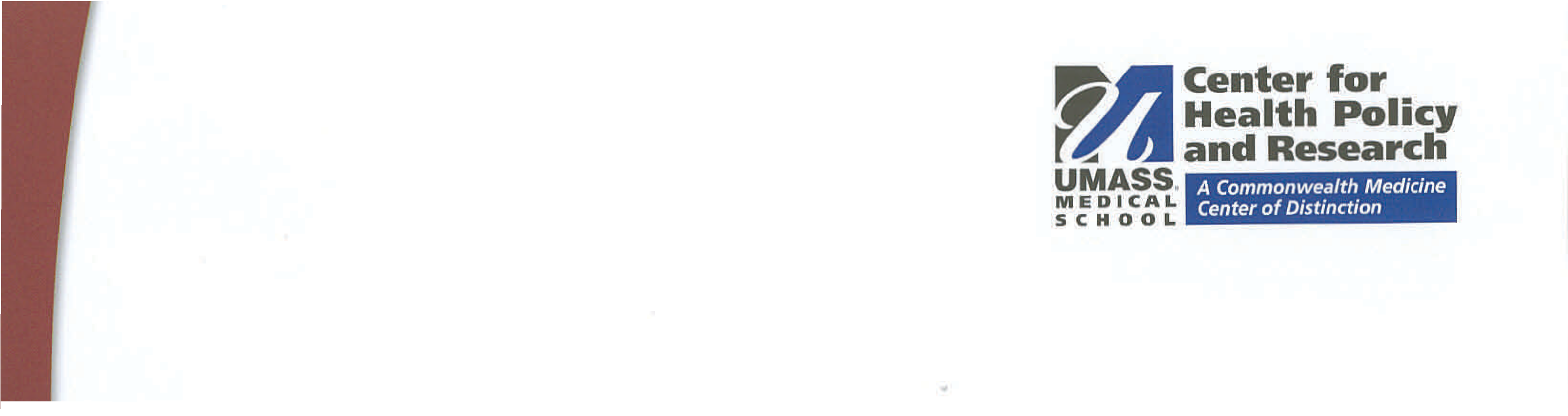 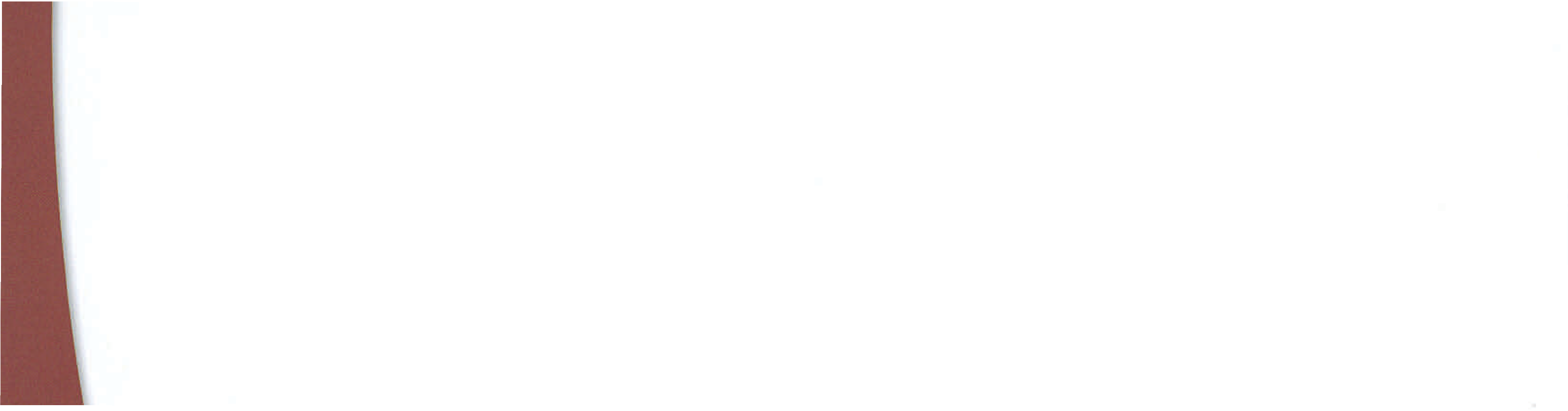 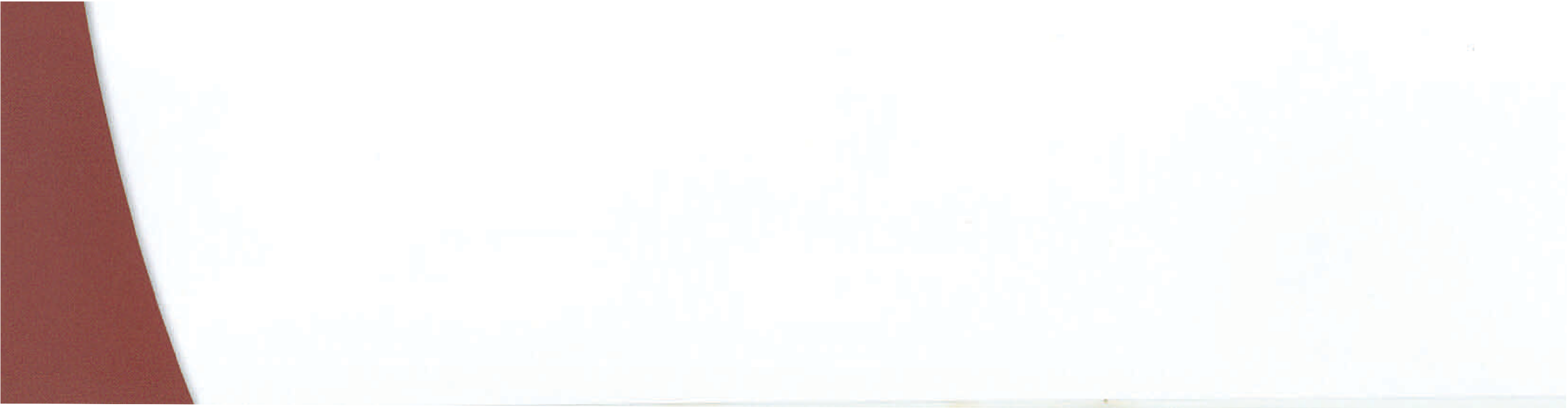 Center for Health Policy and ResearchAnn Lawthers Greg Leung Rebecca Ouellette Heather Strother David Tringali Jianying ZhangOffice of Acute and Ambulatory CareLouise Bannister Sharon Hanson Marlene Kane Susan Maguire Mary Ann Mark Lana MillerLiza RudellMassHealth Behavioral Health ProgramJohn DeLucaData Analysis and Performance MeasurementAmina Khan Nicole TibbettsNovember 2007| MassHealth Managed Care HEDIS 2007 Report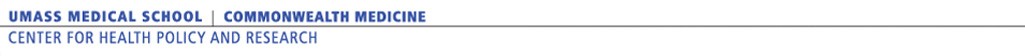 The MassHealth Managed Care HEDIS 2007 Re- port presents information on the quality of care pro- vided by the five health plans serving the Mass- Health managed care population (Boston Medical Center HealthNet Plan, Fallon Community Health Plan, Neighborhood Health Plan, Network Health, and the Primary Care Clinician Plan). This assess- ment was conducted by the Center for Health Pol- icy and Research (CHPR), the MassHealth Office of Acute and Ambulatory Care (OAAC) and the MassHealth Behavioral Health Program (MHBH) by using a subset of HEDIS (Healthcare Effectiveness Data and Information Set) measures. HEDIS was developed by the National Committee for Quality Assurance (NCQA) and is the most widely usedset of standardized performance measures to evaluate and report on the quality of care delivered by health care organizations. Through this collabo- rative project, CHPR, OAAC and MHBH have evaluated a broad range of clinical and service ar- eas that are of importance to MassHealth mem- bers, policy makers and program staff.Measures Selected for HEDIS 2007The MassHealth measurement set for 2007 fo- cused on three domains: “staying healthy” (i.e., breast and cervical cancer screening and prenatal and postpartum care), “living with illness” (i.e., treatment for depression, diabetes care, hyperten- sion control, follow-up after psychiatric hospitaliza- tions, follow-up care for children prescribed atten- tion-deficit/hyperactivity disorder medication, and substance abuse treatment) and “getting bet-ter” (i.e., appropriate use of antibiotics for upper respiratory infection).Summary of Overall ResultsResults from the MassHealth Managed Care HE- DIS 2007 project demonstrate that MassHealth plans performed well overall when compared to the 2007 rates for other Medicaid plans around the country. For the purpose of this report, we con- ducted tests of statistical significance and com- pared the performance of individual MassHealth plans with that of the top 25% of all Medicaid plans reporting HEDIS data for 2007 (represented by the 2007 national Medicaid 75th percentile, obtained from NCQA’s Quality Compass database.)MassHealth plans generally reported rates that were significantly better than the 2007 national Medicaid 75th percentile for the measures assess- ing breast cancer screening (52-64 age group only), cervical cancer screening, antidepressant medication management (optimal practitioner con- tacts only), follow-up care for children prescribed attention-deficit/hyperactivity disorder (ADHD) medication (initiation phase only), and the engage- ment of alcohol and other drug dependency treat- ment.MassHealth plan results were mixed for the Prena- tal and Postpartum Care and Frequency of Ongo- ing Prenatal Care measures, with some plans per- forming below the benchmark and some plans with rates that were statistically no different from the benchmark.MassHealth plan performance on the Comprehen- sive Diabetes Care measure was static, with all plans reporting rates that were statistically no dif- ferent from the benchmark and no different from past performance. Significant changes to the crite- ria for several measures meant that no bench- marks were available and/or comparisons to past performance were not possible, including the 42-51 age stratification for the breast cancer screeningmeasure and the cervical cancer screening, con- trolling high blood pressure and follow-up care for children prescribed ADHD medication measures.HEDIS® is a registered trademark of the National Committee for Quality Assurance (NCQA).Quality Compass® is a registered trademark of the National Committee for Quality Assurance (NCQA).Breast Cancer ScreeningMassHealth managed care members aged 42- 51 had a breast cancer screening rate of 58.9%. Because this is a first-year measure, there is no benchmark and comparison to past performance is not possible.MassHealth managed care members aged 52- 64 had a breast cancer screening rate of 68.2%. All five MassHealth plans performed significantly better than the 2007 national Medicaid 75th percentile (59.2%).One plan (PCCP) reported a rate for the 52-64 age group that was significantly better than its HEDIS 2005 rate.Cervical Cancer ScreeningThe MassHealth managed care cervical can- cer screening rate was 78.6%. Three Mass- Health managed care plans performed signifi- cantly better than the 2007 national Medicaid 75th percentile (72.0%).NCQA raised the lower age limit for this meas- ure from 18 to 21 since last reported by Mass- Health. Therefore, comparison to past per- formance is not possible.Prenatal and Postpartum CareThe MassHealth managed care timeliness of prenatal care rate was 86.1%. None of the MassHealth managed care plans performed significantly better than the 2007 national Medicaid 75th percentile (88.7%), although four plans had rates that were not statistically different from this benchmark.One plan (PCCP) reported a timeliness of pre- natal care rate that was significantly better than its HEDIS 2005 rate.The MassHealth managed care postpartum care rate was 59.0%. None of the MassHealth managed care plans performed significantly better than the 2007 national Medicaid 75th percentile (65.5%), although three plans hadrates that were not statistically different from this benchmark.One plan (PCCP) reported a postpartum care rate that was significantly better than its HE- DIS 2005 rate.Frequency of Ongoing Prenatal CareNearly sixty-two percent (61.7%) of Mass- Health managed care live births had more than 81% of the expected number of prenatal visits. None of the MassHealth managed care plans performed significantly better than the 2007 national Medicaid 75th percentile (71.7%), although two plans had rates that were not statistically different from this bench- mark.None of the MassHealth managed care plans reported a 2007 postpartum care rate that was significantly better than its 2005 rate.Comprehensive Diabetes CareThis measure assesses nine areas of diabetes care: HbA1c testing, HbA1c good and poor control, LDL testing, LDL control, blood pres- sure control (2 rates), eye exams, and screen- ing for kidney disease.MassHealth managed care plans had rates that were significantly better or statistically no different from the national Medicaid 75th per- centile, for the six rates for which benchmarks are available.For the six measures collected by MassHealth for 2006, MassHealth plans had 2007 rates that were statistically no different from their 2006 rates, with one exception. Four Mass- Health managed care plans had rates for the monitoring kidney disease measure that were significantly better than their 2006 rates.Controlling High Blood PressureMassHealth’s blood pressure control rate for MassHealth managed care members aged 18- 45 with hypertension was 54.1%. Because this is a new age stratification for this measure,there is no benchmark and comparison to past performance is not possible.MassHealth’s blood pressure control rate for MassHealth managed care members aged 46- 85 with hypertension was 54.7%. Because of changes NCQA made to the definition of blood pressure control, there is no benchmark and comparison to past performance is not possi- ble.Antidepressant Medication ManagementThe MassHealth managed care rate for opti- mal practitioner contacts during the 84-day acute treatment phase was 31.4%. Three MassHealth managed care plans had rates that were significantly better than the 2007 national Medicaid 75th percentile (27.0%). Two plans (PCCP and NH) had 2007 rates that were significantly better than their 2005 rates.The MassHealth managed care rate for effec- tive acute phase treatment was 47.9%. Two MassHealth plans had rates that were signifi- cantly better than the 2007 national Medicaid 75th percentile (47.9%). One plan (PCCP) had a 2007 rate that was significantly better than the plan’s 2005 rate.The MassHealth managed care rate for effec- tive continuation phase treatment was 32.9%. Two MassHealth plans had rates that were significantly better than the 2007 national Medicaid 75th percentile (32.4%). One plan (PCCP) had a 2007 rate that was significantly better than the plan’s 2005 rate.Follow-up After Hospitalization for Mental Ill- nessThe MassHealth managed care 7-day follow- up rate was 56.9%. One plan had a rate that was significantly better than the 2007 national Medicaid percentile. One plan (PCCP) had a 2007 rate that was significantly better than the plan’s 2005 rate.The MassHealth managed care 30-day follow- up rate was 76.2%. Two plans had rates that were significantly better than the 2007 national Medicaid percentile (75.9%). Two plans (PCCP and NHP) had 2007 rates that were significantly better than their 2005 rate.Follow-up Care for Children Prescribed Atten- tion-Deficit/Hyperactivity Disorder (ADHD) Medi- cationThe MassHealth managed care initiation phase treatment rate (i.e., the percentage of children with one follow-up visit within 30 days of ADHD prescription) was 54.1%. Four MassHealth managed care plans had rates that were signifi- cantly better than the 2007 national Medicaid 75th percentile (38.7%). Since this a new meas- ure for MassHealth reporting, comparison to past MassHealth performance is not possible.The MassHealth managed care continuation and maintenance phase treatment rate (% of children who remained on ADHD medication for 210 days and had two additional follow-up vis- its) was 61.3%. Due to an error by NCQA, benchmarks for this rate are not available. Since this is a new measure for MassHealth reporting, comparison to past MassHealth per- formance is not possible.Initiation and Engagement of Alcohol and Other Drug Dependency TreatmentThe MassHealth managed care rate for the ini- tiation of alcohol and other drug dependency treatment was 49.4%. One plan had a rate that was significantly better than the 2007 national Medicaid 75th percentile. Three plans (PCCP, NH and BMCHP) had 2005 rates that were sig- nificantly better than their 2007 rates.The MassHealth managed care rate for the en- gagement of alcohol and other drug depend- ency treatment was 20.6%. Four MassHealthplans had rates that were significantly better than the 2007 national Medicaid 75th percentile (15.1%). One plan (PCCP) had a 2007 rate that was significantly better than its 2005 rate.Appropriate Treatment for Children with Upper Respiratory InfectionThe MassHealth managed care rate for appro- priate use of antibiotics in children with upper respiratory infection was 87.9%. Two Mass- Health plans had rates that were significantly better than the 2007 national Medicaid 75th per- centile (89.3%). One plan (PCCP) had a 2007 rate that was significantly better than its 2005 rate.* Benchmarks are not available for this measure.** This measure is the percentage of members whose HbA1c was in poor control. Therefore, a lower rate indicates better performance.*** PCCP did not collect the Comprehensive Diabetes Care measure for HEDIS 2007.Key:	PCCP—Primary Care Clinician Plan	FCHP—Fallon Community Health Plan NHP—Neighborhood Health Plan	BMCHP—Boston Medical Center HealthNet PlanNH—Network Health↑ Indicates a rate that is significantly better than the 2007 national Medicaid 75th percentile.↓ Indicates a rate that is significantly worse than the 2007 national Medicaid 75th percentile.Benchmarks are not available for this measure.Key:	PCCP—Primary Care Clinician Plan	FCHP—Fallon Community Health Plan NHP—Neighborhood Health Plan	BMCHP—Boston Medical Center HealthNet Plan NH—Network Health↑ Indicates a rate that is significantly better than the 2007 national Medicaid 75th percentile.↓ Indicates a rate that is significantly worse than the 2007 national Medicaid 75th percentile.Purpose of the ReportThis report presents the results of the Mass- Health Managed Care HEDIS 2007 project. This report was designed to be used by MassHealth program managers and by managed care organi- zation (MCO) managers to identify plan perform- ance on select Healthcare Effectiveness Data and Information Set (HEDIS) measures, compare performance with that of other MassHealth man- aged care plans and with national benchmarks, identify opportunities for improvement, and set quality improvement goals.Project BackgroundThe Center for Health Policy and Research (CHPR) collaborated with the MassHealth Office of Acute and Ambulatory Care (OAAC) and the MassHealth Behavioral Health Program (MHBH) to conduct an annual assessment of the perform- ance of all MassHealth managed care organiza- tions (MCOs) and the Primary Care Clinician Plan (PCCP), the primary care case manage- ment program administered by the Executive Office of Health and Human Services (EOHHS). CHPR, OAAC and MHBH conduct this annual assessment by using a subset of HEDIS meas- ures. Developed by the National Committee for Quality Assurance (NCQA), HEDIS is the most widely used set of standardized performance measures to measure and report on the quality of ambulatory care delivered by health care organi- zations. HEDIS includes clinical measures, as well as measures of access to care and utiliza- tion of services.The measures selected for the MassHealth Man- aged Care HEDIS 2007 project assess the per- formance of the five MassHealth plans that pro-vided health care services to MassHealth man- aged care members during the 2006 calendar year. The five MassHealth plans included in this report are the Primary Care Clinician Plan (PCCP), Neighborhood Health Plan (NHP), Net- work Health (NH), Fallon Community Health Plan (FCHP), and Boston Medical Center HealthNet Plan (BMCHP). Descriptive information about each health plan can be found in the Health Plan Profiles section on page 11.MassHealth HEDIS 2007 MeasuresMassHealth selected eleven measures for the HEDIS 2007 project. The eleven measures in- cluded in this report assess health care quality in three key areas: clinical quality, access and availability of care, and use of services.The clinical quality measures included in this re- port provide information about preventive ser- vices, the management of chronic illness, and the treatment of acute illness. The specific topics evaluated in this report are breast and cervical cancer screening, comprehensive diabetes care, controlling hypertension, antidepressant medica- tion management, appropriate follow-up for peo- ple hospitalized with mental illness, and appropri- ate use of antibiotics in children with upper respi- ratory infections.The access and availability of care measures included in this report provide information about the ability of members to get the basic and im- portant services they need. The specific topics evaluated in this report are prenatal and postpar- tum care visits and the initiation and engagement of alcohol and other drug dependency treatment.Use of service measures provide informationabout what services health plan members utilize. The specific services evaluated in this report are the frequency of prenatal visits, measured as the percentage of expected visits adjusted for gesta- tional age at birth and the month that the mem- ber enrolled in the health plan.Note: MassHealth assessed member satisfac- tion through the administration of the Consumer Assessment of Healthcare Providers and Sys- tems (CAHPS®) survey. Results of the Mass- Health CAHPS measurement effort can be found in the MassHealth CAHPS 2006 report produced by CHPR in collaboration with the UMASS Cen- ter for Survey Research (CSR).This report presents the results of the MassHealth Managed Care HEDIS 2007 project in three sections. These sections are based on the consumer re- porting domains used in NCQA’s health plan report cards (i.e., Staying Healthy, Living with Illness and Getting Better). These domains group clinical and access to care HEDIS measures with similar characteristics.This report also includes seven appendices that provide more detailed results:Appendix A includes a list of the MassHealth regions and the service areas the regions cover.Appendix B includes the <21%, 21-40%, 41-60% and 61-80% of expected visit rates for the Frequency of Ongoing Prenatal Care measure.Appendix C presents data for the Antidepressant Medication Management measure for PCCP members with Basic, Essential and Non-Basic/Non- Essential coverage.Appendix D presents data for the Follow-up After Hospitalization for Mental Illness measure for PCCP members with Basic, Essential and Non-Basic/ Non-Essential coverage.Appendix E presents data for the Follow-up Care for Children Prescribed ADHD Medication measure for PCCP members with Basic, Essential and Non-Basic/Non-Essential coverage.Appendix F includes the age-stratified results for the Initiation and Engagement of Alcohol and Other Drug Dependency Treatment measure.Appendix G includes the age-stratified results for the Initiation and Engagement of Alcohol and Other Drug Dependency Treatment measure for PCCP members with Basic, Essential and Non-Basic/Non-Essential coverage.Name of measureInformation on the intent of each measure, including any clinical guidelines on which it is based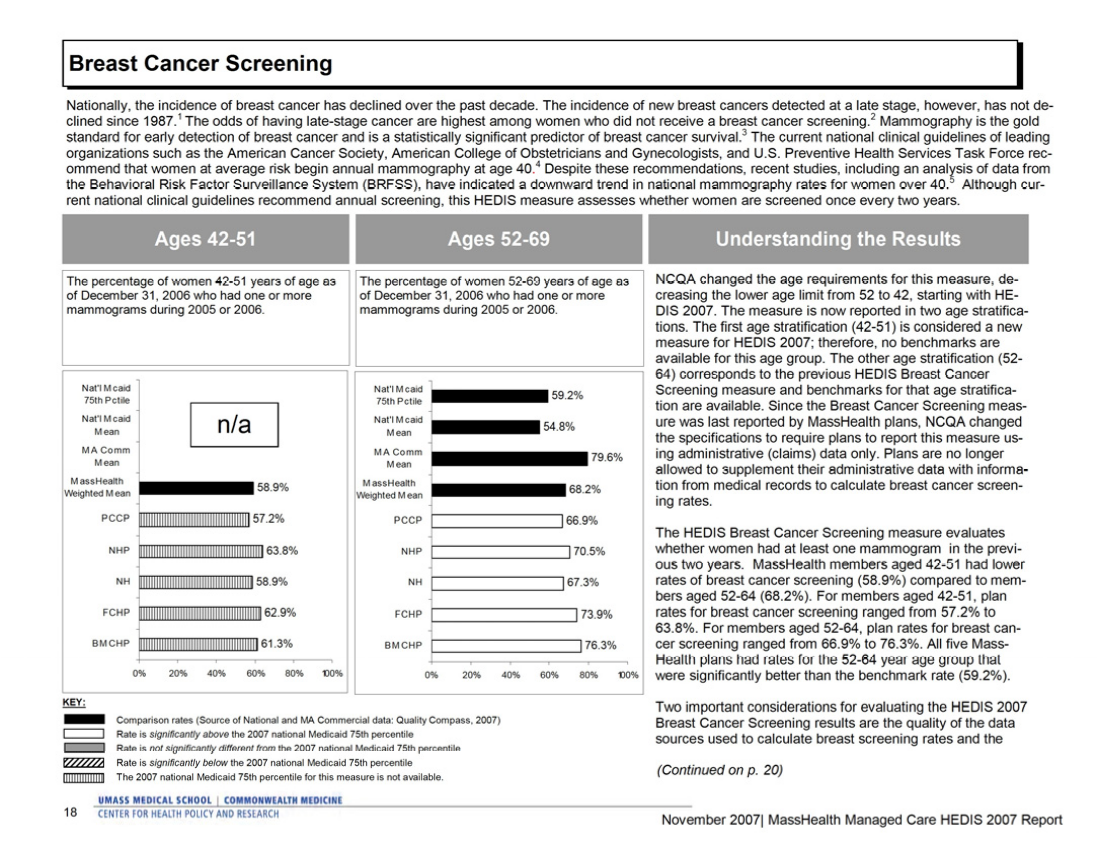 Statistical summary comparing plan rates to comparison rates named at the top of each column* 2007 rate is significantly above the comparison rateO  2007 rate is not significantly different from the comparison rate2007 rate is significantly below the comparison rateIndividual HEDIS 2007 plan data including numerator, eligible population (where applica- ble) denominator, reported rate, and upper and lower confidence intervalsThe 2007 national Medicaid 75th percentile is listed as an benchmark. The 2007 national Medi- caid 90th percentile, 2007 national Medicaid mean, 2007 Massachusetts Commercial mean, and 2007 MassHealth weighted mean and me- dian are listed as comparison rates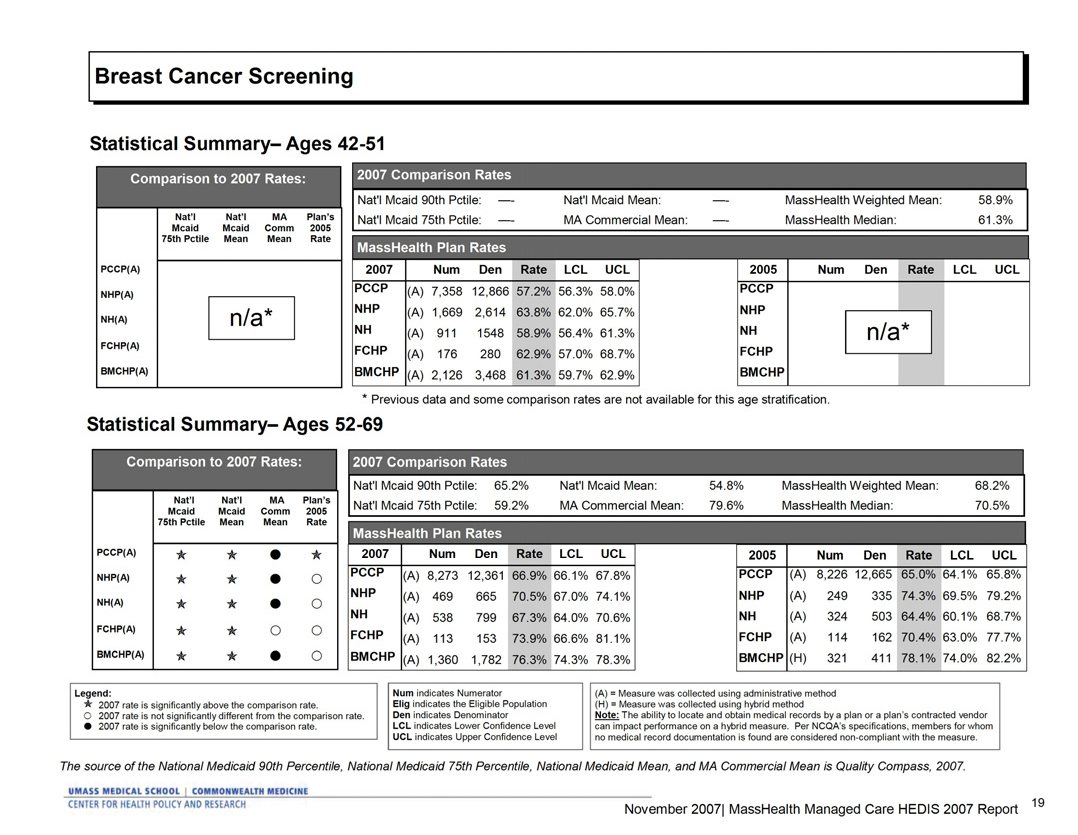 Comparison of plan rates with the comparison and benchmark dataAnalysis of results, including opportunities for improvementHistorical data from HEDIS 2005/2006, if available and if there were no significant changes to the measure’s specifications that pro- hibited comparisons to HEDIS 2005MassHealth managed care plans provided care to over 690,000 Massachusetts residents as of De- cember 31, 2006. The MassHealth Managed Care HEDIS 2007 report includes data from the five MassHealth plans serving members enrolled in managed care. This report does not reflect care provided to MassHealth members receiving their health care services outside of the five managed care plans. The following profiles provide some basic information about each plan and its mem- bers. The data chart on the next page provides a statistical summary of the demographic character- istics of each plan’s population.  Appendix A lists the service areas that are located within each MassHealth geographic region listed below. (Note: The term “MCO” is used throughout the report to indicate the four capitated managed care plans serving MassHealth members—Neighborhood Health Plan, Network Health, Fallon Community Health Plan, and Boston Medical Center HealthNet Plan.)Primary Care Clinician Plan (PCCP)Primary care case management program ad-(17%) of the PCCP’s membership has Mass- Health Essential coverage.Neighborhood Health Plan (NHP)Non-profit managed care organization that serves primarily Medicaid members.116,253 MassHealth members as of Decem- ber 31, 2006.Service areas throughout the State (Western, Central, Northern and Southern Massachusetts as well as Greater Boston).Provider network includes mostly community health centers in addition to Harvard Vanguard Medical Associates, group practices, and hos- pital-based clinics.Behavioral health services are managed through a carve-out contract with Beacon Health Strategies.Network Health (NH)Managed care organization serving Massachu- setts Medicaid (MassHealth) and Common- wealth Care populations owned and operatedBehavioral health services are managed through a carve-out contract with Beacon Health Services.Provider network for MassHealth members is exclusively through Fallon Clinic sites.Boston Medical Center HealthNet Plan (BMCHP)Medicaid-only provider-sponsored health plan, owned and operated by Boston Medical Cen- ter, the largest public safety-net hospital in Boston.167,277 MassHealth members as of Decem- ber 31, 2006.Primary service areas in Western and South- ern Massachusetts and Greater Boston.Provider network includes community health centers, hospital outpatient departments, and group and individual practices.Behavioral health services are provided by Boston Medical Center HealthNet Plan provid- ers.ministered by the Executive Office of Healthby Cambridge Health Alliance.rk of moreDifferences in Populations Served by Mass-and Human Services (EOHHS).Statewide managed care option for Mass- Health members eligible for managed care.304,411 MassHealth members as of Decem- ber 31, 2006.Provider network includes group practices, community health centers, hospital outpatient departments, hospital-licensed health centers, nurse practitioners, and individual practitioners.Behavioral health services are managed through a carve-out contract with the Massa- chusetts Behavioral Health PartnershipNetwork Health works with a netwothan 13,000 primary care providers and spe- cialists who serve members located in more than 300 cities and towns across Massachu- setts.91,437 MassHealth members as of December 31, 2006.Primary service areas in Central, Northern and Western Massachusetts, Greater Boston, and South Shore.Provider network includes community healthcenters, group practices, hospital outpatient departments, and individual practitioners.Health PlansHEDIS measures are not designed for case-mix adjustment. Rates presented here do not take into account the physical and mental health status (including disability status) of the members in- cluded in the measures.The data on the next page describe each plan’s population in terms of age, gender, and disability status. It is important for readers to consider the differences in the characteristics of each plan’s population when reviewing and comparing the HE-(MBHP).HEDIS datafor select measures were col-Behavioral health services are provided by Network Health providers.DIS 2007 performance of the five plans.lected separately for PCCP members with Es-sential coverage. MassHealth Essential cov- ers individuals ages 19-64 who are long-term unemployed and ineligible for MassHealth Ba- sic (certain individuals with non-citizen status are also eligible). PCCP is the only Mass- Health plan serving members with Essential coverage.  Approximately seventeen percentFallon Community Health Plan (FCHP)Non-profit managed care organization that serves the commercial, Medicare, and Medi- caid populations.11,141 MassHealth members as of December 31, 2006.Service area is in Central Massachusetts.Source: MMIS* HEDIS results based on this PCCP population are compared to MCO results throughout the main body of the report.** MassHealth managed care plans generally serve members under the age of 65. A small number of MassHealth managed care members were 65 years of age or older as of 12/31/2006 and had not yet had their coverage terminated. MassHealth members 65 years and older were included in the eligible populations for the HEDIS 2007 measures whenever the specifica- tions for the measure included the 65 and older population, the members’ coverage was not yet terminated, and the members met all eligible population criteria such as the continuous en- rollment and enrollment anchor date requirements.Statistically Significant Differences Among the PlansFemale Members: All four MCOs had a significantly higher proportion of female members than PCCP (p<.005). Both NHP and FCHP had a significantly higher proportion of females than NH and BMCHP.Disabled Members: PCCP had a significantly higher proportion of disabled members than any of the four MCOs (p<.005). FCHP and BMCHP both had a higher proportion of disabled members than NHP and NH.Mean Age of Members: All four MCOs had a population whose mean age was significantly lower than that of PCCP (p<.005). FCHP’s population had a mean age that was significantly higher than that of BMCHP, NHP, and NH (p<.005).Data Collection and SubmissionIn November 2006, the MassHealth Office of Acute and Ambulatory Care (OAAC) provided the MassHealth plans with a list of the measures to be collected for HEDIS 2007. The list of meas- ures was developed by key stakeholders within MassHealth, including stakeholders within OAAC, the Office of Clinical Affairs (OCA), and the MassHealth Behavioral Health Program (MHBH). In general, each plan was responsible for collecting the measures according to the HE- DIS 2007 Technical Specifications and for report- ing the data using NCQA’s Interactive Data Sub- mission System (IDSS). Each plan submitted its results to both NCQA and CHPR.MassHealth does not require plans to undergo an NCQA HEDIS Compliance Audit™. NCQA HE- DIS Compliance Audits are independent reviews conducted by organizations or individuals li- censed or certified by NCQA. The purpose of the audit is to validate a plan’s HEDIS results by veri- fying the integrity of the plan’s data collection and calculation processes. All plans undergoing NCQA Accreditation must have their HEDIS data audited (one MassHealth plan (FCHP) is cur- rently NCQA-Accredited and several other plans are preparing for future accreditation reviews).NCQA reports only audited data in Quality Com- pass, a database of regional and national Medi- caid, Medicare and Commercial performance benchmarks. Three plans, BMCHP, NHP and FCHP, voluntarily submitted audited HEDIS 2007 data to NCQA and CHPR.Eligible PopulationFor each HEDIS measure, NCQA specifies theeligible population by defining the age, continu- ous enrollment, enrollment gap, and diagnosis or event criteria that a member must meet to be eligible for a measure.Age: The age requirements for Medicaid HEDIS measures vary by measure. The MassHealth managed care program serves members under the age of 65. Occasionally, members 65 and older appear in the denominator of a MassHealth plan’s HEDIS rates. This may occur for several valid reasons, including instances where a mem- ber turns 65 during the measurement year and did not yet have their coverage terminated as of the measure’s anchor date. MassHealth plans are responsible for a member’s care until his or her coverage is terminated. Therefore, Mass- Health members 65 years and older were in- cluded in the eligible populations for the HEDIS 2007 measures whenever the specifications for the measure included the 65 and older popula- tion, the members’ coverage had not yet been terminated, and the members met all eligible population criteria such as the continuous enroll- ment and enrollment anchor date requirements.Continuous enrollment: The continuous enroll- ment criteria varies for each measure and speci- fies the minimum amount of time that a member must be enrolled in a MassHealth plan before becoming eligible for that plan’s HEDIS measure. Continuous enrollment ensures that a plan has had adequate time to deliver services to the member before being held accountable for pro- viding those services.Enrollment gap: The specifications for most measures allow members to have a gap in enroll- ment during the continuous enrollment periodand still be eligible for the measure. The allow- able gap is specified for each measure but is generally defined for the Medicaid population as one gap of up to 45 days.Diagnosis/event criteria: Some measures require a member to have a specific diagnosis or health care event to be included in the denominator.Diagnoses are defined by specific administrative codes (e.g., ICD-9, CPT). Other health care events may include prescriptions, hospitaliza- tions, or outpatient visits.The measure descriptions included in this report do not include every requirement for the eligible populations (e.g., enrollment gaps). For com- plete specifications for each measure included in this report, please see HEDIS 2007 Volume 2: Technical Specifications.MassHealth Coverage Types Included in HEDIS 2007MassHealth has several Medicaid coverage types whose members are eligible to enroll in any of the five MassHealth plans including Basic, Standard, CommonHealth, and Family Assis- tance. Members with one coverage type, Mass- Health Essential, may only enroll in the PCC Plan. MassHealth Essential covers individuals ages 19-64 who are long-term unemployed and ineligible for MassHealth Basic (certain individu- als with non-citizen status are also eligible). Ap- proximately sixteen percent (15.9%) of the PCC Plan’s managed care membership has Mass- Health Essential coverage.During the planning for the MassHealth Managed Care HEDIS 2007 project, it was decided that theQuality Compass® is a registered trademark of the National Committee for Quality Assurance (NCQA). NCQA HEDIS Compliance Audit™ is a trademark of the National Committee for Quality Assurance (NCQA).PCC Plan would submit HEDIS 2007 data for all of its coverage types for the measures where the population covered by the measure (e.g., age range) includes the population included in the coverage type. This coverage types include Ba- sic, Essential and non-Basic/non-Essential cov- erage. The measures that include these cover- age type breakouts include the Antidepressant Medication Management, Follow-up after Hospi- talization for Mental Illness, Follow-up Care for Children Prescribed ADHD Medication, and the Initiation and Engagement of Alcohol and Other Drug Dependency Treatment measures. The data for the PCC Plan population without mem- bers with Essential coverage is used in all tables and charts in the main body of the report.Administrative vs. Hybrid Data CollectionHEDIS measures are collected through one of two data collection methods—the administrative method or the hybrid method.The administrative method requires plans to identify the denominator and numerator using claims or encounter data, or data from other ad- ministrative databases. Plans calculate the ad- ministrative measures using programs developed by plan staff or Certified HEDIS SoftwareSM pur- chased from a vendor. For measures collected through the administrative method, the denomi- nator includes all members who satisfy all criteria specified in the measure including any age and continuous enrollment requirements (these mem- bers are known as the “eligible population”). The plan’s HEDIS rate is based on all members in thedenominator who are found through administra- tive data to have received the service reported in the numerator (e.g., visit, treatment, etc.).The hybrid method requires plans to identify the numerator through both administrative and medi- cal record data. Plans may collect medical re- cord data using plan staff and a plan-developed data collection tool. Plans may also contract with a vendor for the tool, staffing, or both. For meas- ures collected using the hybrid method, the de- nominator consists of a systematic sample of members drawn from the measure’s eligible population. This systematic sample generally consists of a minimum required sample size of 411 members plus an over sample determined by the plan to account for valid exclusions and contraindications.  The measure’s rate is based on members in the sample (411) who are found through either administrative or medical record data to have received the service reported in the numerator. Plans may report data with denomi- nators smaller than 411 for two reasons: 1) the plan had a small eligible population or 2) the plan reduced its sample size based on its current year’s administrative rate or the previous year’s audited rate, according to NCQA’s specifications.It is important to note that performance on a hy- brid measure can be impacted by the ability of a plan or its contracted vendor to locate and obtain member medical records. Per NCQA’s specifica- tions, members for whom no medical record documentation is found are considered non- compliant with the measure.Data AnalysisThroughout this report, HEDIS 2007 results from each plan are compared to several benchmarks and comparison rates, including the 2007 na- tional Medicaid 75th percentile, 2007 nationalMedicaid mean, and 2007 Massachusetts Com- mercial mean. In addition, CHPR calculated MassHealth medians and weighted means from the 2007 data.2007 National Medicaid 75th PercentileFor this report, the 2007 national Medicaid 75th percentile serves as the primary benchmark to which plan performance is compared (including statistical significance).CHPR obtained the 2007 national Medicaid data from NCQA’s Quality Compass. NCQA releases Quality Compass in July of each year with the rates for Commercial and Medicare plans.NCQA provides the national Medicaid data in a supplement that is released in late Fall.Other Comparison Rates Included in this Report The other comparison rates included in the data tables of this report are the 2007 national Medi- caid mean, national Medicaid 90th percentile, Massachusetts Commercial mean, MassHealth weighted mean, and MassHealth median.The 2007 national Medicaid mean is the average performance of all Medicaid plans that submitted HEDIS 2007 data. The 2007 national Medicaid 90th percentile represents a level of performance that was exceeded by only the top 10% of all Medicaid plans that submitted HEDIS 2007 data. The 2007 Massachusetts Commercial mean is the average performance of all Massachusetts Commercial plans that submitted audited HEDIS 2007 data to NCQA. Although the populations served by Massachusetts Commercial plans dif- fer from the population served by MassHealth, the Massachusetts Commercial mean may be an appropriate goal for MassHealth plans in someCertified HEDIS SoftwareSM is a service mark of the National Committee for Quality Assurance (NCQA).instances.The 2007 MassHealth weighted mean is a weighted average of the rates of the five Mass- Health plans. The weighted average was calcu- lated by multiplying the performance rate for each plan by the number of individuals who met the eli- gibility criteria for the measure. The values were then summed across plans and divided by the to- tal eligible population for all the plans. Because the MassHealth mean is a weighted average, the effect of a plan’s performance on the mean de- pends on the size of that plan. The largest Mass- Health plan (PCCP) serves 44.1% of all Mass- Health members and the smallest (FCHP) serves only 1.6%. Because of the differences in the size of the populations served by the plans, the Mass- Health weighted mean was not used for tests of statistical significance. The weighted mean is still an appropriate statistic to indicate overall Mass- Health performance on a measure, however.The 2007 MassHealth median is also provided and is the middle value of the set of values repre- sented by the individual plan rates.Caveats for the Interpretation of ResultsAll data analyses have limitations and those pre- sented here are no exception.Late Submission of Data by PlansThree MassHealth plans requested and were granted extensions to submit data after the origi- nal due date. These plans (BMCHP, FCHP and NH) submitted data late to CHPR and to NCQA for varying reasons, including problems with subcon- tracted software vendors, medical record review vendors, NCQA auditors, and difficulties using the new NCQA data submission system. The impactof these problems and of the extra time given to these plans to complete their submission on HE- DIS 2007 rates is unknown.Medical Record ProcurementA plan’s ability (or that of its contracted vendor) to locate and obtain medical records as well as the quality of medical record documentation can affect performance on hybrid measures. Per NCQA’s specifications, members for whom no medical re- cord documentation was found were considered non-compliant with the measure. This applied for records that could not be located and obtained as well as for medical records that contained incom- plete documentation (e.g., indication of a test but no date or result).Lack of Case-Mix AdjustmentThe specifications for collecting HEDIS measures do not allow case-mix adjustment or risk- adjustment for existing co-morbidities, disability (physical or mental), or severity of disease.Therefore, it is difficult to determine whether differ- ences among unadjusted plan rates were due to differences in the quality of care or use of ser- vices, or differences in the health of the popula- tions served by the plans. CHPR and MassHealth are working on new methodologies to analyze MassHealth HEDIS results to address this issue for future reports.Demographic Differences in Plan Membership In addition to disability status, the populations served by each plan may have differed in otherdemographic characteristics such as age, gender, and geographic residence. As shown through the plan profile chart on page 12, PCCP has a higher proportion of members who are male or disabled as well as an older mean member age. Other dif- ferences among the plans are noted on page 12.The impact of these differences on MassHealth HEDIS 2007 rates is unknown.Overlapping Provider NetworksMany providers caring for MassHealth members have contracts with multiple plans. Overlapping provider networks may affect the ability of any one plan to influence provider behavior.Variation in Data Collection ProceduresEach plan collects and reports its own HEDIS data. Although there are standard specifications for collecting HEDIS measures, MassHealth does not audit the plans’ data collection methods. Fac- tors that may influence the collection of HEDIS data by plans include:Use of software to calculate the administrative measures,Use of a tool and/or abstractors from an external medical record review vendor,Completeness of administrative data due to claims lags,Amount of time in the field collecting medical re- cord data,The overall sample size for medical record re- view (plans with small eligible populations could have samples smaller than 411 members),Staffing changes among the plan’s HEDIS team,Voluntary review by an NCQA-Certified HEDIS auditor,Choice of administrative or hybrid data collection method for measures that allow either method.Nationally, the incidence of breast cancer has declined over the past decade. The incidence of new breast cancers detected at a late stage, however, has not de- clined since 1987.1 The odds of having late-stage cancer are highest among women who did not receive a breast cancer screening.2 Mammography is the gold standard for early detection of breast cancer and is a statistically significant predictor of breast cancer survival.3 The current national clinical guidelines of leading organizations such as the American Cancer Society, American College of Obstetricians and Gynecologists, and U.S. Preventive Health Services Task Force rec- ommend that women at average risk begin annual mammography at age 40.4 Despite these recommendations, recent studies, including an analysis of data from the Behavioral Risk Factor Surveillance System (BRFSS), have indicated a downward trend in national mammography rates for women over 40.5 Although cur- rent national clinical guidelines recommend annual screening, this HEDIS measure assesses whether women are screened once every two years.NCQA changed the age requirements for this measure, de- creasing the lower age limit from 52 to 42, starting with HE- DIS 2007. The measure is now reported in two age stratifica- tions. The first age stratification (42-51) is considered a new measure for HEDIS 2007; therefore, no benchmarks are available for this age group. The other age stratification (52-69) corresponds to the previous HEDIS Breast Cancer Screening measure and benchmarks for that age stratifica- tion are available. Since the Breast Cancer Screening meas- ure was last reported by MassHealth plans, NCQA changed the specifications to require plans to report this measure us- ing administrative (claims) data only. Plans are no longer allowed to supplement their administrative data with informa- tion from medical records to calculate breast cancer screen- ing rates.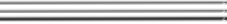 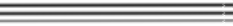 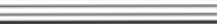 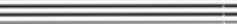 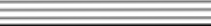 KEY: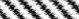 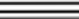 Comparison rates (Source of National and MA Commercial data: Quality Compass, 2007) Rate is significantly above the 2007 national Medicaid 75th percentileRate is not significantly different from the 2007 national Medicaid 75th percentile Rate is significantly below the 2007 national Medicaid 75th percentileThe 2007 national Medicaid 75th percentile for this measure is not available.The HEDIS Breast Cancer Screening measure evaluates whether women had at least one mammogram in the previ- ous two years. MassHealth members aged 42-51 had lower rates of breast cancer screening (58.9%) compared to mem- bers aged 52-69 (68.2%). For members aged 42-51, plan rates for breast cancer screening ranged from 57.2% to 63.8%. For members aged 52-69, plan rates for breast can- cer screening ranged from 66.9% to 76.3%. All five Mass- Health plans had rates for the 52-69 year age group that were significantly better than the benchmark rate (59.2%).Two important considerations for evaluating the HEDIS 2007 Breast Cancer Screening results are the quality of the data sources used to calculate breast screening rates and the(Continued on p. 20)Statistical Summary– Ages 42-51* Previous data and some comparison rates are not available for this age stratification.Statistical Summary– Ages 52-69The source of the National Medicaid 90th Percentile, National Medicaid 75th Percentile, National Medicaid Mean, and MA Commercial Mean is Quality Compass, 2007.ongoing controversy over universal screening for women ages 40-49 years.6 The HEDIS Breast Cancer Screening measure is now calculated using administrative data only. There is some evidence that reliance on administrative data may yield rates that underestimate breast cancer screening in the measured population.7Although medical record review may offer more accurate data on screening, medical record re- view is costly and the quality of medical record data is subject to problems such as incomplete charts, patients with multiple charts, and other data collection problems.HEDIS 2007 is the first HEDIS measurement set to require plans to report breast screening rates for the 40-49 year old population. Despite some current clinical guidelines that recommend univer- sal annual screening beginning with age 40 and the cost-effectiveness of screening this popula- tion there is ongoing controversy over the bene- fits of subjecting women ages 40-49 to popula- tion-based breast cancer screening.8 Some re- searchers suggest that clinicians tailor breast cancer screening practices for women 40-49 years based on individual risk for breast cancer as well as the benefits and risks for screening.9 The ongoing controversy around screening women ages 40-49 years of age may lead to slower adoption of current clinical guidelines by some providers and lower HEDIS rates for this group.The National Cancer Institute estimates that there will be 11,150 new cases of cervical cancer in the United States in 2007 with 3,670 deaths. Cervical can- cer is the second leading cause of death from cancer in women ages 20-39.12 With a 73% survival rate, cervical cancer is highly curable, particularly if it is detected and treated early. Because early stage cervical cancers usually have no symptoms, regular Pap tests are crucial to identifying cancers before they becomes invasive. According to the American Cancer Society, between 60% and 80% of women with newly diagnosed invasive cervical cancer have not had a Pap test in the past 5 years, and many of these women have never had a Pap test.NCQA changed the age requirements for this measure, raising the lower age limit from 18 to 21, start- ing with HEDIS 2007. The measure’s age range of 21-64 corresponds with current guidelines that rec- ommend initiation of cervical cancer screening approximately three years after the onset of sexual ac- tivity but no later than age 21. Because NCQA changed the age range for this measure, no bench- marks are available and comparison to past performance is not possible.Seventy-nine percent (78.6%) of MassHealth members aged 21-64 received one or more Pap tests to screen for cervical cancer in the preceding three years. Plan rates for cervical cancer screening ranged from 74.1% to 85.2%.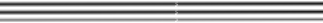 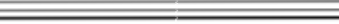 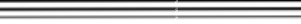 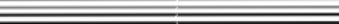 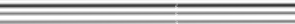 The HEDIS Cervical Cancer Screening measure evaluates whether women had at least one Pap test in the previous three years. Many providers continue to provide their patients with annual Pap tests. In fact, many doctors are reluctant to reduce the frequency of screening to every 3 years because annual Pap tests bring women into their office and many women prefer annual screening.13One of the greatest factors for screening is physician recommendation; lack of physician recommen- dation contributes to underuse of the Pap test.15 Other factors contributing to cervical cancer screen- ing rates include access to preventive services and using personalized communications.KEY:* Benchmarks are unavailable for this measure.Comparison rates (Source of National and MA Commercial data: Quality Compass, 2007) Rate is significantly above the 2007 national Medicaid 75th percentile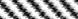 Rate is not significantly different from the 2007 national Medicaid 75th percentile Rate is significantly below the 2007 national Medicaid 75th percentileThe 2007 national Medicaid 75th percentile for this measure is not available.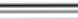 Statistical Summary* Due to changes in the specifications of this measure, benchmark comparisons are not appropriate for this cycle.** Due to changes in the specifications of this measure, results from previous cycles are not comparable.The source of the National Medicaid 90th Percentile, National Medicaid 75th Percentile, National Medicaid Mean, and MA Commercial Mean is Quality Compass, 2007.The U.S. infant mortality rate, the rate at which babies less than one year of age die, has declined steadily over the past four decades. Despite this, the U.S. infant mortality rate ranked 28th among all industrialized nations in 2005.15 The leading causes of infant mortality in the U.S. are congenital malformations, disorders related to pre-term birth and low-birth weight, and Sudden Infant Death Syndrome (SIDS).16 Prenatal visits in the first trimester provide an opportu- nity for early risk assessment (including screening for tobacco, alcohol, drug use and domestic violence), health promotion (including discussion of exercise habits and environmental hazards) and medical, nutritional and psychosocial interventions that can help ensure good clinical outcomes for both mother and child. Similarly, routine postpartum care between three and eight weeks after delivery help to ensure good outcomes. These visits provide the opportunity for not only a physical exam, but also counseling on continued breastfeeding, family planning and post-partum depression.17Eighty-six percent (86.1%) of MassHealth members had a prenatal visit in the first trimester or within 42 days of enroll- ment. None of the MassHealth plans performed significantly better than the national Medicaid 75th percentile (88.7%), however, four plan’s rates were statistically no different from the benchmark rate.Fifty-nine percent (59.0%) of MassHealth members had a postpartum visit on or between 21 and 56 days after deliv- ery. None of the MassHealth plans performed significantly better than the national Medicaid 75th percentile (65.5%), however, three plan’s rates were statistically no different from the benchmark rate.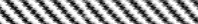 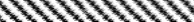 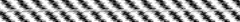 Some external analyses of national HEDIS timeliness of pre- natal care rates questioned whether rates were driven by data collection issues and were not an accurate reflection of the quality of prenatal care. One study found significantly higher rates of prenatal visits in the first trimester through patient survey and medical record review compared to HE- DIS rates based on administrative data or administrative data combined with medical record data, that HEDIS rates are heavily influenced by missing medical records, and that using the baby’s birth date (from administrative data) yields underestimated rates when delivery occurs before the esti- mated delivery date (EDD).18KEY: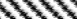 Comparison rates (Source of National and MA Commercial data: Quality Compass, 2007) Rate is significantly above the 2007 national Medicaid 75th percentileRate is not significantly different from the 2007 national Medicaid 75th percentile Rate is significantly below the 2007 national Medicaid 75th percentileStatistical Summary— Timeliness of Prenatal CareStatistical Summary— Postpartum CareThe source of the National Medicaid 90th Percentile, National Medicaid 75th Percentile, National Medicaid Mean, and MA Commercial Mean is Quality Compass, 2007.Ongoing monitoring throughout pregnancy is necessary to prevent complications that can threaten the health of both mother and child, to monitor fetal devel- opment, and to help prepare the woman for delivery. The American College of Obstetrics and Gynecology (ACOG) recommends that women have prenatal visits every four weeks for the first 28 weeks of pregnancy, every two to three weeks for the seven weeks thereafter, and then weekly until delivery. (Although the HEDIS measure is based on the ACOG guidelines, many MassHealth managed care plans follow guidelines from the Massachusetts Health Quality Part- nership which recommends monthly visits up to 28 weeks, visits every two weeks until 36 weeks, and then visits once a week until delivery.) The percentage of expected visits a women has throughout her pregnancy, based on gestational age and the time of enrollment, provides important information on the ade- quacy of prenatal care. This measure only provides information on the number of visits, however, and does not indicate whether the timing, content or distri- bution of those visits throughout the pregnancy was appropriate.Sixty-two percent (61.7%) of MassHealth members 81% or more of the expected number of prenatal visits, adjusted for gestational age and the month that the member enrolled in the health plan. None of the MassHealth plans performed significantly better than the benchmark rate (71.7%). Performance on this measure varied widely. Individual plan rates ranged from 49.4% to 72.8% of members receiv- ing more than 81% of the expected number of prenatal visits, adjusted for gestational age and the month that the member enrolled in the health plan.There are a number of factors that may contribute to whether women receive the recommended num- ber of prenatal visits including logistical barriers such as transportation and child care for other chil- dren and psychosocial barriers such as fear and negative attitudes.19-22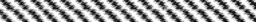 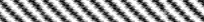 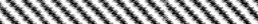 KEY: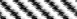 Comparison rates (Source of National and MA Commercial data: Quality Compass, 2007) Rate is significantly above the 2007 national Medicaid 75th percentileRate is not significantly different from the 2007 national Medicaid 75th percentile Rate is significantly below the 2007 national Medicaid 75th percentileStatistical Summary— ≥81% of Expected Visits* This is a Medicaid-only measureThe source of the National Medicaid 90th Percentile, National Medicaid 75th Percentile, National Medicaid Mean, and MA Commercial Mean is Quality Compass, 2007.Nearly 21 million Americans had type 1 or type 2 diabetes in 2005 and the prevalence of diabetes has increased nearly 5% annually between 1990 and 2005.23 Diabetes is the sixth leading case of death in the U.S. For those living with diabetes, it can lead to significant health complications such as heart dis- ease, kidney disease, blindness and amputations.24 Controlling levels of blood glucose, blood pressure, and cholesterol are key to preventing diabetes- related complications. This composite HEDIS measure assesses the effectiveness of diabetes care provided to MassHealth members using a single sample of members ages 18-75* who have type 1 or type 2 diabetes.MassHealth required MassHealth plans to report the Comprehensive Diabetes Care measure two years in a row (HEDIS 2006 and HEDIS 2007) in order to align MassHealth’s measurement requirements with NCQA’s measure rotation schedule. PCCP did not report the Comprehensive Diabetes Care measure for HEDIS 2007.Some important changes were made to this measure. The LDL-C control <130 mg/dL was retired for HEDIS 2007, but the LDL-C control <100 mg/dL was retained. Three new indicators were added: two measures of blood pressure control (<130/80 and <140/90) and a measure of good HbA1c control (<7.0%). The addition of these three indicators aligns the overall measure with the clinical guidelines promoted by the American Diabetes Association.Eighty-eight percent (88.3%) of MassHealth members 18-75 years of age with diabetes had a HbA1c test performed during 2006. Individual plan rates ranged from 83.7% to 91.2%. Three MassHealth plans had rates that were significantly better than the benchmark rate (84.3%). All four plans had 2007 rates that were statistically no different than their 2006 rates.** PCCP did not collect or report the Comprehensive Diabetes Care measure for HEDIS 2007.KEY:	* This measure’s age range is 18-75. The MassHealth managed care programComparison rates (Source of National and MA Commercial data: Quality Compass, 2007) Rate is significantly above the 2007 national Medicaid 75th percentile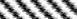 Rate is not significantly different from the 2007 national Medicaid 75th percentile Rate is significantly below the 2007 national Medicaid 75th percentilegenerally serves members under the age of 65. Members 65 and older occa- sionally appear in the denominator of a plan’s HEDIS rate due to a number of valid reasons (see page 13 for more information). MassHealth members 65 and older were included in the eligible population for this measure if the member met all eligible population criteria, including enrollment criteria.* PCCP did not collect or report the Comprehensive Diabetes Care measure for HEDIS 2007.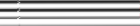 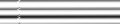 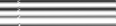 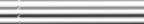 ** No benchmarks are available.Thirty-nine percent (39.0%) of MassHealth members 18-75 years of age with diabetes had poor HbA1c control (>9.0%). Individual plan rates ranged from 31.1% to 41.8%. (For this measure, a lower rate means better performance.) Two plans had rates that were significantly lower than the benchmark rate (39.7%), indicating performance that is better than the benchmark. All four plans had 2007 rates that were statistically no different than their 2006 rates.Thirty-four percent (33.7%) of MassHealth members 18-75 years of age with diabetes had good HbA1c control (<7.0%) as indicated by their most recent HbA1c test result during the measurement year. (For this measure, a higher rate means better performance.) Individual plan rates ranged from 29.2% to 35.8%. Because this is a first-year measure, no benchmarks are available for comparison.KEY:Comparison rates (Source of National and MA Commercial data: Quality Compass, 2006) Rate is significantly above the 2007 national Medicaid 75th percentile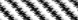 Rate is not significantly different from the 2007 national Medicaid 75th percentile Rate is significantly below the 2007 national Medicaid 75th percentileThe 2007 national Medicaid 75th percentile for this measure is not available.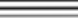 * This measure’s age range is 18-75. The MassHealth managed care program generally serves members under the age of 65. Members 65 and older occa- sionally appear in the denominator of a plan’s HEDIS rate due to a number of valid reasons (see page 13 for more information). MassHealth members 65 and older were included in the eligible population for this measure if the member met all eligible population criteria, including enrollment criteria.Statistical Summary—HbA1c Testing* PCCP did not collect or report the Comprehensive Diabetes Care measure for HEDIS 2007.Statistical Summary—Poor HbA1c Control (>9.0)The source of the National Medicaid 90th Percentile, National Medicaid 75th Percentile, National Medicaid Mean, and MA Commercial Mean is Quality Compass, 2006.Statistical Summary—Good HbA1c Control (<7.0)* PCCP did not collect or report the Comprehensive Diabetes Care measure for HEDIS 2007.** This measure is new for 2007 - previous data and some comparisons rates are unavailable.The source of the National Medicaid 90th Percentile, National Medicaid 75th Percentile, National Medicaid Mean, and MA Commercial Mean is Quality Compass, 2006.NCQA made changes to both LDL cholesterol test- ing and control measures for HEDIS 2007 by re- stricting the criteria to require testing during the measurement year. For previous measurement cy- cles, tests from the measurement year and the year before were allowed.  As such, 2007 rates for both of these measures cannot be compared to those from 2006.Seventy-nine percent (79.1%) of MassHealth mem- bers 18-75 years of age with diabetes had an LDL cholesterol test during 2006. Individual plan rates ranged from 77.8% to 81.3%. None of the Mass- Health plans had a rate that was significantly differ- ent from the benchmark rate (77.9%).The target goal of cholesterol management in peo- ple with diabetes is an LDL less than 100 mg/dL. Thirty-six percent (35.6%) of MassHealth members 18-75 years of age with diabetes had their most re- cent cholesterol level in 2006 controlled to <100mg/ dL.  Individual plan ranged from 35.0% to 37.0%.None of the MassHealth plans had a rate that was significantly above or no different from the bench- mark rate (37.2%).* PCCP did not collect or report the Comprehensive Diabetes Care measure for HEDIS 2007.KEY:Comparison rates (Source of National and MA Commercial data: Quality Compass, 2007) Rate is significantly above the 2007 national Medicaid 75th percentile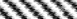 Rate is not significantly different from the 2007 national Medicaid 75th percentile Rate is significantly below the 2007 national Medicaid 75th percentile* This measure’s age range is 18-75. The MassHealth managed care program generally serves members under the age of 65. Members 65 and older occa- sionally appear in the denominator of a plan’s HEDIS rate due to a number of valid reasons (see page 13 for more information). MassHealth members 65 and older were included in the eligible population for this measure if the member met all eligible population criteria, including enrollment criteria.Statistical Summary—LDL-C Screening* PCCP did not collect or report the Comprehensive Diabetes Care measure for HEDIS 2007.** This measure is new for 2007 - previous data and some comparisons rates are unavailable.Statistical Summary—Good LDL-C Control - <100 mg/dLSeventy-one percent (71.0%) of MassHealth members 18-75 years of age with diabetes had an eye exam in 2006 or a negative eye exam in 2005. Individual plan rates ranged from 62.8% to 74.7%. Two plans had rates that were significantly above the benchmark rate (62.7%). None of the plans had rates that were statis- tically significant compared to their 2006 rates.Beginning with HEDIS 2007, NCQA allowed the use of ACE/ARBs to count toward numerator compliance for the monitoring kidney disease measure. Therefore, 2007 rates cannot be compared to those from 2006.Eighty-two percent (82.2%) of MassHealth members 18-75 years of age with diabetes were either screened for kidney disease in 2006 or had evidence of disease. Individual plan rates ranged from 76.6% to 83.7%.None of the MassHealth plans had a rate that was sta- tistically different from the benchmark rate (81.8%).* PCCP did not collect or report the Comprehensive Diabetes Care measure for HEDIS 2007.KEY:Comparison rates (Source of National and MA Commercial data: Quality Compass, 2006) Rate is significantly above the 2006 national Medicaid 75th percentile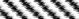 Rate is not significantly different from the 2007 national Medicaid 75th percentile Rate is significantly below the 2006 national Medicaid 75th percentile* This measure’s age range is 18-75. The MassHealth managed care program generally serves members under the age of 65. Members 65 and older occa- sionally appear in the denominator of a plan’s HEDIS rate due to a number of valid reasons (see page 13 for more information). MassHealth members 65 and older were included in the eligible population for this measure if the member met all eligible population criteria, including enrollment criteria.Statistical Summary—Eye Exams* The PCCP  did not collect or report the Comprehensive Diabetes Care measure for HEDIS 2007.** This measure is new for 2007 - previous data and some comparisons rates are unavailable.Statistical Summary—Monitoring Kidney DiseaseBoth blood pressure control measures (<130/80 and<140/90) were added for HEDIS 2007. Because these are first-year measures, no benchmarks are available and comparison to past performance is not possible. The addition of these indicators aligns the measure more closely with the clinical guidelines promoted by the American Diabetes Association.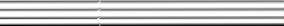 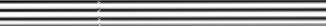 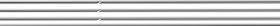 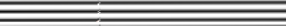 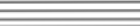 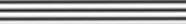 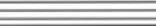 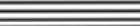 Thirty-six percent (35.5%) of MassHealth members 18- 75 years old had their blood pressure controlled to less than 130/80 during the measurement year. Individual plan rates ranged from 34.3% to 45.5%.Sixty-eight percent (68.1%) of MassHealth members 18-75 years old had their blood pressure controlled to less than 140/90 during the measurement year. Indi- vidual plan rates ranged from 66.9% to 77.8%.* PCCP did not collect or report the Comprehensive Diabetes Care measure for HEDIS 2007.KEY:Comparison rates (Source of National and MA Commercial data: Quality Compass, 2006) Rate is significantly above the 2007 national Medicaid 75th percentileRate is not significantly different from the 2007 national Medicaid 75th percentile Rate is significantly below the 2007 national Medicaid 75th percentileThe 2007 national Medicaid 75th percentile for this measure is not available.* This measure’s age range is 18-75. The MassHealth managed care program generally serves members under the age of 65. Members 65 and older occa- sionally appear in the denominator of a plan’s HEDIS rate due to a number of valid reasons (see page 13 for more information). MassHealth members 65 andolder were included in the eligible population for this measure if the member met all eligible population criteria, including enrollment criteria.Statistical Summary—Blood Pressure Control (<130/80)* PCCP did not collect or report the Comprehensive Diabetes Care measure for HEDIS 2007.** This measure is new for 2007, so previous data and some comparison rates are not available.Statistical Summary—Blood Pressure Control (<140/90)Successful diabetes care requires effective com- munication between physicians and other health care professionals and their patients so that infor- mation on the importance of screenings and self management tools and skills for this chronic dis- ease can be relayed. Patients must learn to prac- tice effective self management strategies such as monitoring blood glucose levels, eating healthfully, getting adequate exercise, and taking medications for blood pressure and cholesterol control, if nec- essary, to prevent or manage diabetes complica- tions.25Several individual and organizational factors im- pact the communication between physicians and patients regarding self management strategies and are associated with the quality of diabetes care. Some of these factors include:limited health literacy.26limited English proficiency.26low self-efficacy or confidence in the ability to perform healthy behaviors, and26,27presence and intensity of diabetes disease management programs.28Individuals with diabetes typically need support from resources in addition to providers to success- fully self manage their diabetes. A recent evalua- tion of self-management support programs found that a weekly automated telephone disease man- agement program helped individuals with diabetes set and achieve goals for diabetes self manage- ment behaviors.25 This program was especially helpful for individuals with communication barriers such as limited English proficiency or low health literacy.The American Diabetes Association’s 2006 ver- sion of Standards of Medical Care in Diabetes rec- ommends strategies for improving diabetes care, several of which target changes at the nexus of care between physicians and patients and include the following:incorporating diabetes care guidelines into the point of serviceproviding diabetes self management education to patientsaccess to care management services, anduse of electronic medical record technology to identify patients requiring assessments or treat- ment modifications.Additionally, an area that is critical for diabetes care is preventing or managing heart disease. Unfortunately, a recent survey conducted by ADA found that only 18 percent of people with diabetes believed that they were at increased risk of devel- oping heart disease.29 Increasing awareness re- garding the risk of heart disease for patients with diabetes may help improve blood pressure and cholesterol control rates in the future.Nearly one-third of the U.S. population has hypertension and only 30% of those people have their blood pressure in good control.30 The HEDIS Controlling High Blood Pressure measure defines blood pressure control as <140/90, a less stringent requirement than some current clinical guidelines such as the Seventh Report of the Joint National Committee on Prevention, Detection, Evaluation, and Treatment of High Blood Pressure or JNCVIII, which defines good control as <130/80. Lifestyle modifications such as increased exercise and reduced salt intake can help individuals control their blood pressure. In addition, antihypertensive pharmacotherapy is effective in controlling blood pressure and has been associated with reduced incidence of stroke, heart at- tack, and heart failure.31For HEDIS 2007, NCQA decreased the lower age limit of this measure from 46 to 18. This measure is now reported in two age stratifications. The first age stratification (18-45) is considered a new measure for HEDIS 2007; therefore, no bench- marks are available for this age group. Although the other age stratification (46-85) corresponds to the previous HEDIS Controlling High Blood Pres- sure measure, NCQA also changed the definition of control from ≤140/90 to <140/90. This change in the definition of control means no benchmarks are available and comparison to past perform- ance is not possible.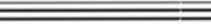 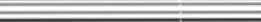 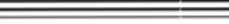 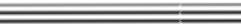 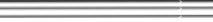 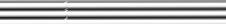 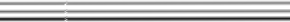 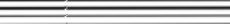 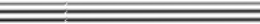 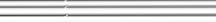 KEY:Comparison rates (Source of National and MA Commercial data: Quality Compass, 2007) Rate is significantly above the 2007 national Medicaid 75th percentile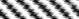 Rate is not significantly different from the 2007 national Medicaid 75th percentile Rate is significantly below the 2007 national Medicaid 75th percentileThe 2007 national Medicaid 75th percentile for this measure is not available.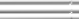 Fifty-four percent (54.1%) of MassHealth mem- bers aged 18-45 had their most recent blood pressure in 2006 controlled to <140/90. Individual plan rates ranged from 52.0% to 64.1%.Fifty-five percent (54.7%) of MassHealth mem- bers aged 46-85 had their most recent blood pressure in 2006 controlled to <140/90. Individual plan rates ranged from 53.2% to 70.9%.(Continued on page 44)* This measure’s age range is 18-85. The MassHealth managed care program generally serves members under the age of 65. Members 65 and older occa- sionally appear in the denominator of a plan’s HEDIS rate due to a number of valid reasons (see page 13 for more information). MassHealth members 65 and older were included in the eligible population for this measure if the member met all eligible population criteria, including enrollment criteria.Statistical Summary— Ages 18-45Statistical Summary— Ages 46-85Due to changes in the specifications of this measure, previous data and some comparison rates are unavailable.The source of the National Medicaid 90th Percentile, National Medicaid 75th Percentile, National Medicaid Mean, and MA Commercial Mean is Quality Compass, 2007.The definition of blood pressure control currently used for the HEDIS Controlling High Blood Pres- sure measure is <140/90, a criteria that is less stringent than other clinical guidelines. The HE- DIS measure’s definition of the eligible population includes all members who meet the diagnosis criteria for hypertension and does not exclude higher risk populations such as members with diabetes (the one exception is that the measure does exclude members with a diagnosis of end stage renal disease.). Although a control thresh- old of <140/90 may be appropriate for certain populations, it may not be an appropriate thresh- old for more complicated members, such as those with co-morbid diabetes or heart disease, who should have their blood pressure controlled to at least <130/80.33Uncontrolled hypertension is associated with lack of adherence to drug treatment and a lack of ac- cess to health care.34,35 An external review of this HEDIS measure demonstrated that patients who meet the HEDIS blood pressure measure may take fewer blood pressure drugs and have lower antihypertensive drug costs than patients who do not meet the measure.36A number of patient factors may be related to adherence to hypertension treatment plans (and therefore blood pressure control) such as the se- verity of the hypertension, number of comor- bitidies, and side effects to treatment.Strategies to improve patient adherence to hyper- tension treatment include designing treatment plans to reflect patient preferences and lifestyles, identifying specific blood pressure targets, in-structing patients to perform self-management, and discussing strategies for managing side ef- fects.37Antidepressants are effective in treating depression, however poor adherence is often an issue especially among lower socioeconomic populations.38 Dis- continuing antidepressants prematurely can lead to increased risk of depression relapse and development of new episodes of depression.39 The HEDIS Antidepressant Medication Management measure assesses three aspects of the successful pharmacological management of depression for newly diag- nosed MassHealth members 18 years of age and older. A recent study using the HEDIS Antidepressant Medication Management measure on a commer- cial population found that only 19% of patients achieved overall adherence for all three of the measure’s indicators (optimal practitioner contacts, effective acute phase treatment and effective continuation phase treatment).40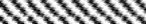 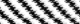 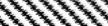 KEY:Comparison rates (Source of National and MA Commercial data: Quality Compass, 2006) Rate is significantly above the 2007 national Medicaid 75th percentile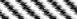 Rate is not significantly different from the 2007 national Medicaid 75th percentile Rate is significantly below the 2007 national Medicaid 75th percentileStatistical Summary—Optimal Practitioner ContactsStatistical Summary—Effective Acute PhaseThe source of the National Medicaid 90th Percentile, National Medicaid 75th Percentile, National Medicaid Mean, and MA Commercial Mean is Quality Compass, 2007.Statistical Summary—Effective Continuation PhaseThe source of the National Medicaid 90th Percentile, National Medicaid 75th Percentile, National Medicaid Mean, and MA Commercial Mean is Quality Compass, 2007.Thirty-one percent (31.4%) of MassHealth members who were diagnosed with a new episode of depression and treated with antidepressant medication had at least three follow-up contacts with a practitioner during the 84-day Acute Phase. Individual plan rates ranged from 27.2% to 35.3%. Three plans had rates of optimal practitioner contact that were significantly above the benchmark rate (27.0%).Forty-eight percent (47.9%) of members with a new episode of depression and treated with antidepressant medication remained on an antidepressant drug during the entire 84-day Acute Treatment Phase. Individual plan rates ranged from 35.4% to 55.1%. Two plans had rates of effective acute phase treatment that were significantly above the benchmark rate (47.9%) and one plan had a rate significantly below the benchmark. Finally, thirty-three percent (32.9%) of members who were diagnosed with a new episode of depression and treated with antidepressant medication remained on an antidepressant drug for at least 180 days. Individual plan rates ranged from 20% to 43.6%. Two plans had a rate significantly above the benchmark rate (32.4%) and two plans had a rate significantly below the benchmark.There are a number of factors that are associated with antidepressant non-adherence:Antidepressant discontinuation during the first 30 days is more likely among Hispanics, patients with fewer than 12 years of education, and patientswith low family income as compared with those with middle and high income.38Comorbid substance use, use of older gen- eration antidepressants, and living in lower in- come neighborhoods is associated with lower rates of adherence.41Being treated by a non-psychiatric specialist as opposed to a primary care physician or psy- chiatrist is associated with higher odds of nonad- herence.42Younger patient age is associated with greater rates of nonadherence.41Conversely, receiving mental health specialty care in addition to being prescribed antidepres- sants is associated with higher rates of adher- ence:Patients are significantly more likely to con- tinue antidepressant treatment past 30 days if they receive psychotherapy.41Receipt of mental health specialty care in addition to antidepressants is strongly associ- ated with adherence to an antidepressant regi- men.40,41The following quality improvement strategies may improve rates of adherence to antidepres- sants:Improving provider-patient communication can have a positive impact on rates of adher- ence to antidepressants. Specifically, three key messages increase the odds of being adherent to antidepressant treatment. These consist of talking with patients about expectations with re- spect to change in mood and potential side ef- fects, and letting patients know what to do if they have questions about the medication.43Implementing a telephone care management program for outpatients prescribed antidepres- sants by primary care physicians can help im- prove adherence rates.44However, a more recent study revealed that this same type of model did not improve adher- ence rates over usual care for patients pre- scribed antidepressants by psychiatrists.45Implementing a telemedicine model for pri- mary care clinics that lack on-site psychiatrists can improve adherence rates, especially in rural communities with limited access to psychia- trists.46Research has shown the importance of timely follow-up for individuals discharged from a psychiatric hospitalization. Patients who follow-up with outpatient appointments have a lower readmission rate than those that don’t.47 Studies have shown that longer intervals between discharge and outpatient visits are associated with increased odds of missing appointments underscoring the importance of expedient aftercare upon discharge.48,49Fifty-seven percent (56.9%) of MassHealth members 6 years of age and older who were hospitalized for treat- ment of mental illness had a follow-up visit within seven days of discharge. Individual plan rates ranged from 55.6% to 71.8%. One plan had a 7-day follow-up rate that was significantly above the benchmark rate (58%). Although PCCP’s rate (55.7%) was signifi- cantly below the benchmark rate, it was a significant improvement compared with the 2005 rate (46.0%).The other four plans had rates that were statistically no different than their 2005 rates.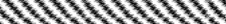 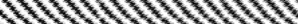 Seventy-six percent (76.2%) of MassHealth members 6 years of age and older who were hospitalized for treatment of mental illness had a follow-up visit within thirty days of discharge. Individual plan rates ranged from 74.1% to 91.9%. Two plans had a 30-day follow- up rate that was significantly above the benchmark rate (75.9%), while one plan had a rate significantly below the benchmark. Two plans had 2007 rates sig- nificantly above their 2005 rates for this measure.KEY:Comparison rates (Source of National and MA Commercial data: Quality Compass, 2007) Rate is significantly above the 2007 national Medicaid 75th percentile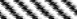 Rate is not significantly different from the 2007 national Medicaid 75th percentile Rate is significantly below the 2007 national Medicaid 75th percentileSeveral factors are associated with missed outpatient appointments after discharge from a psychiatric hospi- talization, including:Involuntary legal status at hospital discharge or leaving the hospital against medical advice(Continued on page 52)Statistical Summary—7 DayStatistical Summary—30 DayLack of an established outpatient clinicianEmotional problems related to primary sup- ports in community (e.g., lack of family support, death of a family member, etc)Longer interval between discharge date and follow-up appointment date.50Plans might improve their follow-up rates by tar- geting interventions specifically to individuals with one or more of the above risk factors for missing outpatient appointments after discharge. For ex- ample, staff could help patients without an estab- lished outpatient clinician select a clinician and set up a first appointment prior to discharge date. Set- ting up an outpatient appointment relatively soon after hospital discharge increases the chances of successful follow up.50For patients with limited or negative social sup- ports in the community, staff could assist in identi- fying new or more positive supports in the commu- nity. One promising model built on this principle was developed by the New York Association of Psychiatric Rehabilitation Services. The Peer Bridger model connects individuals who have a history of psychiatric hospitalization with patients who are still in the hospital, helping them connect to supports in the community for when they are discharged.50A recently released study found that the prevalence of AHDH in a national population-based sample of U.S. children aged 8 to 15 years old assessed with a DSM-IV-based diagnostic instrument was 8.7% or approximately 2.4 million.51 This study also revealed that ADHD is more common among poorer children with 11% of children in the poorest quintile meeting criteria for ADHD according to the DSM-IV. More troubling is that these children were the least likely to receive consistent ADHD medication treatment compared with higher income children.Given the high prevalence of ADHD among low-income children, primary care clinicians serving Medicaid populations are likely to see these children in their practices.This measure assesses follow-up care for children newly prescribed ADHD medication. Fifty-four percent (54.1%) of MassHealth members 6-12 years of age who were prescribed ADHD medication had at least one follow-up visit with a practitioner with prescribing authority during the 30-day period after the prescription start date. Indi- vidual plan rates ranged from 31.8% to 67.9%. Four plans had rates that were significantly above the bench- mark rate (38.7%), while one plan had a rate signifi- cantly below the benchmark.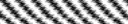 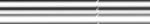 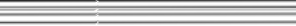 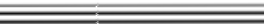 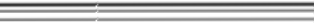 Sixty-one percent (61.3%) of MassHealth members 6-12 years of age who were prescribed ADHD medication and who remained on the medication for at least 210 days had at least two follow-up visits with a practitioner after the 30-day Initiation Phase ended. Individual plan rates ranged from 35.9% to 75.1%. Due to an error made by NCQA, no benchmark data are available for this rate.To assist primary care clinicians with the appropriate treatment of children with ADHD, the American Acad- emy of Pediatrics developed clinical practice guidelines. Key aspects of these recommended guidelines include:KEY:Comparison rates (Source of National and MA Commercial data: Quality Compass, 2007) Rate is significantly above the 2007 national Medicaid 75th percentile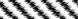 Rate is not significantly different from the 2007 national Medicaid 75th percentile Rate is significantly below the 2007 national Medicaid 75th percentileThe 2007 national Medicaid 75th percentile for this measure is not available.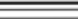 (Continued on page 56)Statistical Summary—Initiation* This measure has not been collected by MassHealth before, so no previous data exists.** No benchmarks are available due to changes in the specifications of this measure.Statistical Summary—Continuation and MaintenanceThe source of the National Medicaid 90th Percentile, National Medicaid 75th Percentile, National Medicaid Mean, and MA Commercial Mean is Quality Compass, 2007.Treat ADHD as a chronic condition,Recommend stimulant medication and/or behavior therapy,Evaluate original diagnosis, adherence to treatment plan, and presence of coexist- ing conditions,Follow up with child and family periodically to assess effects of treatment and ad- verse reactions to medication. (AAP ADHD guidelines).Adherence to these guidelines among pediatri- cians and family physicians was examined in a 2004 study and revealed that only 53% reported following the guideline regarding periodic follow- up to assess effects of treatment and adverse reactions. The study also found that family physi- cians (67.5%) reported significantly more fre- quent follow up compared with pediatricians (41.6%).52Relatively few studies have examined factors associated with suboptimal follow up care for chil- dren prescribed ADHD medications. One study examined factors associated with overall follow- up care for children identified with ADHD, whether or not they were prescribed medication, and found that:Follow up visits with primary care provid- ers were more common with those physi- cians that completed a fellowship that in- cluded mental health trainingChildren receiving Medicaid were more likely to see specialists after being diag- nosed with ADHDAfrican American families were more likely to see a specialist after their child was diagnosed with ADHD, especially if their child was prescribed medication (Gardner et al, 2004)Monastra (2005) surveyed families of 856 chil- dren with ADHD on the reasons that they post- poned or discontinued the use of ADHD treat- ment for their child.53 The most common reasons included:Fear of medication side effects,Lack of information about ADHD,Distrust in the brief assessment process that their child received for diagnosis,Development of side effects such as in- somnia or loss of appetite on medications.Building off of these findings, some ways to im- prove rates of follow up care for children pre- scribed ADHD medication could be:Provide education, both verbal and writ- ten, to parents or caregivers on ADHD, treatment options, and importance of fol- low upAddress concerns of parents and children on ADHD medications including their side effects, and what to do if these ariseProvide training on the AAP ADHD clinical guidelines to pediatricians and family phy- siciansSubstance abuse continues to be a serious problem in the U.S. More than nine percent of Americans age 12 and older suffer from alcohol or other drug abuse.54 Although the evidence is growing that substance abuse treatment programs can be effective, actively engaging in alcohol and other drug dependence treatment is critical for an individual’s successful recovery from substance abuse conditions. Specifically, research shows that indi- viduals that complete treatment or stay in treatment for longer have better outcomes than those who leave treatment prematurely.55 Fully engaging in therapy after initiation is key to preventing Initiation of substance abuse treatment without engagement is unfortunately a reality for many individuals with substance abuse disorders.KEY: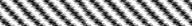 Comparison rates (Source of National and MA Commercial data: Quality Compass, 2007) Rate is significantly above the 2007 national Medicaid 75th percentile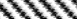 Rate is not significantly different from the 2007 national Medicaid 75th percentile Rate is significantly below the 2007 national Medicaid 75th percentileForty-nine percent (49.4%) of MassHealth members diagnosed with AOD dependence initiated treatment in 2006. Individual plan rates ranged from 47.2% to 56.7%. One plan had a rate significantly higher than the benchmark rate (50%), while one plan had a sig- nificantly lower rate than the benchmark. Three plans had 2007 initiation rates that were significantly better than their 2005 rates, while two plans had 2007 rates that were significantly poorer than their 2005 rate.Considerably fewer MassHealth members (20.6%) engaged in AOD treatment than initiated treatment in 2006. Individual plan rates for engagement in treat- ment ranged from 14.9% to 39.5%. All but one plan had an engagement rate that was significantly above the benchmark rate (15.1%). One plan had a 2007 engagement rate significantly above their 2005 rate, and one plan had a rate significantly below their 2005 rate.Several individual factors are associated with lower rates of initiation and engagement in substance abuse treatment. These include:56Older ageGreater severity of alcohol or drug abuseCo-morbid psychiatric severityPrior treatment history(Continued on page 60)Statistical Summary—Initiation Rate (All Ages)Statistical Summary—Engagement Rate (All Ages)The source of the National Medicaid 90th Percentile, National Medicaid 75th Percentile, National Medicaid Mean, and MA Commercial Mean is Quality Compass, 2007.In addition to these personal factors, several characteristics of substance abuse treatment programs are associated with client engage- ment in treatment.Engagement in treatment may be higher in pro- grams with the following factors:57Smaller provider caseloadsJCAHO or CARF accredited programsStaff have more confidence in their skillsStaff report a more supportive work cli- mate, andStaff are engaged in professional commu- nity practices (e.g., peer collaboration, use of reflective dialogue, focus on quality im- provement, and collective responsibility).Organizational climate or culture can also have an impact on client engagement in treatment. Specifically, consensus among staff in residen- tial substance abuse treatment programs is a significant predictor of client treatment engage- ment.58 Consensus is defined in this study as agreement between staff on the goals and methods of treatment. Additionally, agreement between staff and clients on goals and meth- ods of treatment is also a significant predictor of successful engagement.Plans should consider whether program and organizational factors are facilitating or hinder- ing successful treatment engagement of their members with identified substance abuse is- sues. Factors such as a positive working rela- tionships among staff and agreement on treat-ment approaches and philosophies appear to make a difference in how likely clients are to engage in substance abuse treatment. Educat- ing program directors on the impact of these structural factors on client engagement may lead to improvements in the future.Current clinical guidelines recommend against prescribing antibiotics for upper respiratory infections (URIs) which are commonly caused by viruses, not bacteria. Adherence to these guidelines is important to control the emergence and spread of antibiotic-resistant bacteria, which is due in part to the inap- propriate use of antibiotics for conditions which do not warrant antibiotic treatment. Despite this, approximately three-fourths of all outpatient prescriptions are given to children with URIs.59Eighty-eight percent (87.9%) of children aged 3 months to 18 years who had a URI were not pre- scribed an antibiotic within the first three days after diagnosis. Individual plan rates ranged from 84.0% to 91.8%. Two plans had rates that were significantly better than the 2007 national Medicaid 75th per- centile. One plan (PCCP) had a 2007 rate that was significantly better than its 2005 rate, although the plan’s 2007 rate was significantly below the 2007 national Medicaid 75th percentile.There are a number of other factors that influence inappropriate prescription of antibiotics for children with URI including physician’s perception of parental expectations for an antibiotic prescription in re- sponse to an illness episode, whether the child is of school age, whether the child has a chronic illness such as asthma, whether the physician is a pediatrician, and the number of years that a provider has been in practice.60,61,62 Activities that can help decrease rates of inappropriate antibiotic use for URIs include provider education about current clinical guidelines as well as availability and distribution of education materials in examination rooms.63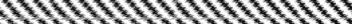 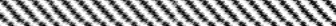 KEY: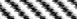 Comparison rates (Source of National and MA Commercial data: Quality Compass, 2007) Rate is significantly above the 2007 national Medicaid 75th percentileRate is not significantly different from the 2007 national Medicaid 75th percentile Rate is significantly below the 2007 national Medicaid 75th percentileStatistical Summary—* Reported percentages are inverted rates (i.e., 1-(numerator/denominator)).MassHealth Service Areas and RegionsRegion	Service Areas*Western	Adams, Greenfield, Holyoke, Northampton, Pittsfield, Springfield, and WestfieldCentral	Athol, Framingham, Gardner-Fitchburg, Southbridge, Waltham, and WorcesterNorthern	Beverly, Gloucester, Haverhill, Lawrence, Lowell, Lynn, Malden, Salem, and Woburn Boston-Greater Boston	Boston, Revere, Somerville, and QuincySouthern	Attleboro, Barnstable, Brockton, Fall River, Falmouth, Nantucket, New Bedford, Oak Bluffs, Orleans, Plymouth, Taunton, Wareham* each service area includes multiple cities and towns.Weir HK, Thun MJ, Hankey BF, et al. Annual report to the nation on the status of cancer, 1975-2000, featuring the uses of surveillance data for cancer prevention and control. J Natl Cancer Inst. Sep 3 2003;95(17):1276-1299.Taplin SH, Ichikawa L, Yood MU, et al. Rea- son for late-stage breast cancer: absence of screening or detection, or breakdown in fol- low-up? J Natl Cancer Inst. Oct 20 2004;96 (20):1518-1527.Shen Y, Yang Y, Inoue LY, Munsell MF, Miller AB, Berry DA. Role of detection method in predicting breast cancer survival: analysis of randomized screening trials. J Natl Cancer Inst. Aug 17 2005;97(16):1195- 1203.Smith RA, Saslow D, Sawyer KA, et al. American Cancer Society guidelines for breast cancer screening: update 2003. CA Cancer J Clin. May-Jun 2003;53(3):141-169.Stat bite: Mammogram use among U.S. women. J Natl Cancer Inst. Jul 4 2007;99 (13):994.Gemignani ML. Breast cancer screening for women 40 to 49 years of age: what is a clini- cian to do? Obstet Gynecol. Sep 2007;110 (3):548-549.Armstrong K, Long JA, Shea JA. Measuring adherence to mammography screening rec- ommendations among low-income women. Prev Med. Jun 2004;38(6):754-760.Salzmann P, Kerlikowske K, Phillips K. Cost- effectiveness of extending screening mam- mography guidelines to include women 40 to 49 years of age. Ann Intern Med. Dec 1 1997;127(11):955-965.Qaseem A, Snow V, Sherif K, Aronson M, Weiss KB, Owens DK. Screening mammog- raphy for women 40 to 49 years of age: a clinical practice guideline from the AmericanCollege of Physicians. Ann Intern Med. Apr 3 2007;146(7):511-515.Mandelblatt JS, Yabroff KR. Effectiveness of interventions designed to increase mammog- raphy use: a meta-analysis of provider- targeted strategies. Cancer Epidemiol Bio- markers Prev. Sep 1999;8(9):759-767.Doescher MP, Saver BG, Fiscella K, FranksP. Preventive care. J Gen Intern Med. Jun 2004;19(6):632-637.Jemal A, Siegel R, Ward E, Murray T, Xu J, Thun MJ. Cancer statistics, 2007. CA Cancer J Clin. Jan-Feb 2007;57(1):43-66.Sirovich BE, Woloshin S, Schwartz LM. Screening for cervical cancer: will women accept less? Am J Med. Feb 2005;118 (2):151-158.Coughlin SS, Breslau ES, Thompson T, Benard VB. Physician recommendation for papanicolaou testing among U.S. women, 2000. Cancer Epidemiol Biomarkers Prev. May 2005;14(5):1143-1148.Health Resources and Services Administra- tion - Maternal and Child Health Bureau [Web Page]. Available at: http:// www.mchb.hrsa.gov/. Accessed 10/15, 2007.Miniño AM HM, Smith BL. Deaths: Prelimi- nary data for 2004. Health E-Stats: CDC - NCHS; 2006.WHO. Postpartum Care of the Mother and Newborn: A Practical Guide. Geneva: World Health Organization; 1998. WHO/RHT/MSM 98.3.Green DC, Koplan JP, Cutler CM. Prenatal care in the first trimester: misleading findings from HEDIS. Health Plan Employer Data and Information Set. Int J Qual Health Care. Dec 1999;11(6):465-473.Himmelstein DU, Woolhandler S. Care de- nied: US residents who are unable to obtainneeded medical services. Am J Public Health. Mar 1995;85(3):341-344.Maloni JA, Cheng CY, Liebl CP, Maier JS. Transforming prenatal care: reflections on the past and present with implications for the future. J Obstet Gynecol Neonatal Nurs. Jan 1996;25(1):17-23.Melnyk KA. Barriers to care: operationalizing the variable. Nurs Res. Mar-Apr 1990;39 (2):108-112.Kinsman SB, Slap GB. Barriers to adoles- cent prenatal care. J Adolesc Health. Mar 1992;13(2):146-154.Tuncer D. PREVALENCE OF DIABETES ROSE 5% ANNUALLY SINCE 1990 CDC Statistics Highlight Need for Improved Pre- vention Efforts NEWS ROOM.CDC. Diabetes Statistics and Research. Available at: http://www.cdc.gov/diabetes/ faq/research.htm. Accessed 10/15/07.ADA. Implications of the diabetes control and complications trial. Diabetes Care. Jan 2003;26 Suppl 1:S25-27.Schillinger D, Hammer H, Wang F, et al. Seeing in 3-D: Examining the Reach of Dia- betes Self-Management Support Strategies in a Public Health Care System. Health Educ Behav. May 18 2007.Sarkar U, Fisher L, Schillinger D. Is self- efficacy associated with diabetes self- management across race/ethnicity and health literacy? Diabetes Care. Apr 2006;29 (4):823-829.Mangione CM, Gerzoff RB, Williamson DF, et al. The association between quality of care and the intensity of diabetes disease man- agement programs. Ann Intern Med. Jul 18 2006;145(2):107-116.Kolata G. Looking Past Blood Sugar to Sur- vive With Diabetes New York Times. August20, 2007;Health sectionWang Y, Wang QJ. The prevalence of pre- hypertension and hypertension among US adults according to the new joint national committee guidelines: new challenges of the old problem. Arch Intern Med. Oct 25 2004;164(19):2126-2134.Hajjar I, Kotchen TA. Trends in prevalence, awareness, treatment, and control of hyper- tension in the United States, 1988-2000. Jama. Jul 9 2003;290(2):199-206.Neal B, MacMahon S, Chapman N. Effects of ACE inhibitors, calcium antagonists, and other blood-pressure-lowering drugs: results of prospectively designed overviews of ran- domized trials. Blood Pressure Lowering Treatment Trialists' Collaboration. Lancet. Dec 9 2000;356(9246):1955-1964.ADA. Standards of medical care in diabetes--2007. Diabetes Care. Jan 2007;30 Suppl 1:S4-S41.Bloom BS. Continuation of initial antihyper- tensive medication after 1 year of therapy. Clin Ther. Jul-Aug 1998;20(4):671-681.Caro JJ, Salas M, Speckman JL, Raggio G, Jackson JD. Persistence with treatment for hypertension in actual practice. Cmaj. Jan 12 1999;160(1):31-37.Romain TM, Patel RP, Heaberlin AM, Zarowitz BJ. Assessment of factors influenc- ing blood pressure control in a managed care population. Pharmacotherapy. Aug 2003;23(8):1060-1070.Turpin R, Jungkind K, Salvucci L. The HE- DIS performance NAVIGATOR for control- ling high blood pressure: a resource to assist health plans improve patient adherence. Dis Manag. Spring 2003;6(1):43-51.Olfson M, Marcus SC, Tedeschi M, Wan GJ.Continuity of antidepressant treatment for adults with depression in the United States. Am J Psychiatry. Jan 2006;163(1):101-108.Melartin TK, Rytsala HJ, Leskela US, Lestela-Mielonen PS, Sokero TP, Isometsa ET. Continuity is the main challenge in treat- ing major depressive disorder in psychiatric care. J Clin Psychiatry. Feb 2005;66(2):220- 227.Robinson RL, Long SR, Chang S, et al. Higher costs and therapeutic factors associ- ated with adherence to NCQA HEDIS anti- depressant medication management meas- ures: analysis of administrative claims. J Manag Care Pharm. Jan-Feb 2006;12(1):43- 54.Akincigil A, Bowblis JR, Levin C, Walkup JT, Jan S, Crystal S. Adherence to antidepres- sant treatment among privately insured pa- tients diagnosed with depression. Med Care. Apr 2007;45(4):363-369. SegwsegsegBambauer KZ, Soumerai SB, Adams AS, Zhang F, Ross-Degnan D. Provider and pa- tient characteristics associated with antide- pressant nonadherence: the impact of pro- vider specialty. J Clin Psychiatry. Jun 2007;68(6):867-873.Brown C, Battista DR, Sereika SM, Bruehlman RD, Dunbar-Jacob J, Thase ME. How can you improve antidepressant adher- ence? J Fam Pract. May 2007;56(5):356- 363.Simon GE, Ludman EJ, Tutty S, Operskalski B, Von Korff M. Telephone psychotherapy and telephone care management for primary care patients starting antidepressant treat- ment: a randomized controlled trial. Jama. Aug 25 2004;292(8):935-942.Simon GE, Ludman EJ, Operskalski BH.Randomized trial of a telephone care man- agement program for outpatients starting antidepressant treatment. Psychiatr Serv. Oct 2006;57(10):1441-1445.Fortney JC, Pyne JM, Edlund MJ, et al. A randomized trial of telemedicine-based col- laborative care for depression. J Gen Intern Med. Aug 2007;22(8):1086-1093.Nelson EA, Maruish ME, Axler JL. Effects of discharge planning and compliance with out- patient appointments on readmission rates. Psychiatr Serv. Jul 2000;51(7):885-889.Centorrino F, Hernan MA, Drago-Ferrante G, et al. Factors associated with noncompli- ance with psychiatric outpatient visits. Psy- chiatr Serv. Mar 2001;52(3):378-380.Kruse GR, Rohland BM. Factors associated with attendance at a first appointment after discharge from a psychiatric hospital. Psy- chiatr Serv. Apr 2002;53(4):473-476.Compton MT, Rudisch BE, Craw J, Thomp- son T, Owens DA. Predictors of missed first appointments at community mental health centers after psychiatric hospitalization. Psy- chiatr Serv. Apr 2006;57(4):531-537.Froehlich TE, Lanphear BP, Epstein JN, Barbaresi WJ, Katusic SK, Kahn RS. Preva- lence, recognition, and treatment of atten- tion-deficit/hyperactivity disorder in a na- tional sample of US children. Arch Pediatr Adolesc Med. Sep 2007;161(9):857-864.Rushton JL, Fant KE, Clark SJ. Use of prac- tice guidelines in the primary care of children with attention-deficit/hyperactivity disorder. Pediatrics. Jul 2004;114(1):e23-28.Monastra VJ. Overcoming the barriers to effective treatment for attention-deficit/ hyperactivity disorder: a neuro-educational approach. Int J Psychophysiol. Oct 2005;58(1):71-80.Administration SAaMHS. Results from the 2005 National Survey on Drug Use and Health: National Findings (Office of Ap- plied Studies). In: SERVICES DOHAH, ed; 2006.NCQA. The State of Health Care Quality - 2007. Washington, DC: NCQA; 2007. Available at http://web.ncqa.org/Portals/0/ Publications/Resource%20Library/SOHC/ SOHC_07.pdfMagura S, Horgan CM, Mertens JR, Shepard DS. Effects of managed care on alcohol and other drug (AOD) treatment. Alcohol Clin Exp Res. Mar 2002;26 (3):416-422.Broome KM, Flynn PM, Knight DK, Simp- son DD. Program structure, staff percep- tions, and client engagement in treatment. J Subst Abuse Treat. Sep 2007;33(2):149- 158.Melnick G, Wexler HK, Chaple M, BanksS. The contribution of consensus within staff and client groups as well as concor- dance between staff and clients to treat- ment engagement. J Subst Abuse Treat. Oct 2006;31(3):277-285.Dowell SF, Marcy, S. Michael, Phillips, William R., Gerber, Michael A., Schwartz, Benjamin. Principles of Judicious Use of Antimicrobial Agents for Pediatric Upper Respiratory Tract Infections. Pediatrics 1998;101:163-165Mangione-Smith R, McGlynn EA, Elliott MN, Krogstad P, Brook RH. The relation- ship between perceived parental expecta- tions and pediatrician antimicrobial pre- scribing behavior. Pediatrics. Apr 1999;103(4 Pt 1):711-718.Nyquist AC, Gonzales R, Steiner JF,Sande MA. Antibiotic prescribing for chil- dren with colds, upper respiratory tract infections, and bronchitis. Jama. Mar 18 1998;279(11):875-877.Mainous AG, 3rd, Hueston WJ, Love MM. Antibiotics for colds in children: who are the high prescribers? Arch Pediatr Ado- lesc Med. Apr 1998;152(4):349-352.Harris RH, MacKenzie TD, Leeman- Castillo B, et al. Optimizing antibiotic pre- scribing for acute respiratory tract infec- tions in an urban urgent care clinic. J Gen Intern Med. May 2003;18(5):326-334.HEDIS 2007 Measure2007 National Medicaid 75th PercentilePCCP rateNHP rateNH rateFCHP rateBMCHPrateBreast Cancer ScreeningAge 42-51 *—-57.2%63.8%58.9%62.9%61.3%Age 52-6959.2%66.9% ↑70.5% ↑67.3% ↑73.9% ↑76.3% ↑Cervical Cancer Screening72.0%74.1%85.2% ↑75.6%85.2% ↑81.0% ↑Prenatal and Postpartum CareTimeliness of Prenatal Care88.7%88.1%87.1%71.0% ↓89.2%90.3%Postpartum Care65.5%55.2% ↓56.1% ↓60.8%67.2%64.2%Frequency of Ongoing Prenatal Care> 81+ percent71.7%62.3% ↓67.2%49.4% ↓72.8%62.0% ↓Comprehensive Diabetes Care ***HbA1C Screening84.3%-91.2% ↑83.7%90.4% ↑88.8% ↑Poor HbA1c Control **39.7%-31.9% ↑41.8%31.1% ↑41.4%Good HbA1c Control *—--35.8%29.2%29.9%34.8%LDL-C Screening77.9%-80.0%81.3%77.8%77.9%LDL-C level <100 mg/dL37.2%-35.0%37.0%35.3%35.3%Eye Exam62.7%-70.3% ↑62.8%67.7%74.7% ↑Monitoring Nephropathy81.8%-83.2%78.3%76.6%83.7%Blood Pressure <130/80 *—--34.5%38.2%45.5%34.3%Blood Pressure <140/90 *—--68.4%66.9%77.8%67.9%Controlling High Blood PressureAge 18-45 *—-52.6%59.5%56.6%64.1%52.0%Age 46-85 *—-53.2%63.6%56.2%70.9%55.6%HEDIS 2007 Measure2007 National Medicaid 75th PercentilePCCP rateNHP rateNH rateFCHP rateBMCHPrateAntidepressant Medication ManagementOptimal Practitioner Contacts27.0%29.3% ↑35.3% ↑30.5%27.2%34.4% ↑Effective Acute Phase Tx47.9%52.7% ↑45.9%55.1% ↑49.4%35.4% ↓Effective Continuation Phase Tx32.4%38.1% ↑26.8% ↓43.6% ↑37.0%20.0% ↓Follow-up After Hospitalization for Mental Illness7 Days58.0%55.7% ↓71.8% ↑58.2%58.3%55.6%30 Days75.9%74.1% ↓91.9% ↑77.0%79.8%78.4% ↑Follow-Up Care for Children Prescribed Attention- Deficit/Hyperactivity MedicationInitiationContinuation and Maintenance *38.7%63.6% ↑60.7% ↑63.4% ↑67.9% ↑31.8% ↓Follow-Up Care for Children Prescribed Attention- Deficit/Hyperactivity MedicationInitiationContinuation and Maintenance *—-75.1%63.2%70.7%-35.9%Initiation and Engagement of Alcohol and OtherDrug Dependence TreatmentInitiation Total50.0%47.2% ↓48.2%48.1%53.2%56.7% ↑Engagement Total15.1%19.2% ↑39.5% ↑14.9%23.4% ↑22.0% ↑Appropriate Treatment for Children with Upper Respiratory Infection89.3%84.0% ↓91.8% ↑88.0% ↓90.1%91.1% ↑REPORT SECTIONDEFINITIONMEASURES SELECTED BY MASSHEALTH FOR HEDIS 2007 REPORTINGStaying HealthyThese measures provide informa- tion about how well a plan provides services that maintain good health and prevent illness.Breast Cancer ScreeningCervical Cancer ScreeningFrequency of Ongoing Prenatal CarePrenatal and Postpartum CareLiving with IllnessThese measures provide informa- tion about how well a plan helps people manage chronic illness.Antidepressant Medication ManagementComprehensive Diabetes CareControlling High Blood PressureFollow-up After Hospitalization for Mental IllnessFollow-up Care for Children Prescribed Attention-Deficit/Hyperactivity Disorder (ADHD) MedicationInitiation and Engagement of Alcohol and Other Drug Dependency TreatmentGetting BetterThis measure provides information about how well a plan helps people recover from illness.Appropriate Treatment for Children with Upper Respiratory InfectionMassHealth PlanTotal MassHealth Managed Care Members as of 12/31/06FemaleDisabledMean Age0-11 yrs12-17 yrs18-39 yrs40-64 yrs65+ yrs**Primary Care Clinician PlanWithout Essential population*255,88756.4%29.9%25.4328.1%17.9%26.8%26.8%0.4%Essential population only48,52433.3%0.0%38.780.0%0.0%52.4%47.0%0.6%Neighborhood Health Plan116,25360.4%3.4%18.3541.6%18.1%27.8%12.4%0.1%Network Health91,43757.1%6.9%18.9541.7%15.2%29.2%13.9%0.1%Fallon Community Health Plan11,14159.8%9.4%20.8436.5%15.2%32.3%16.0%0.1%Boston Medical Center HealthNet Plan167,27758.4%9.5%18.442.7%16.9%27.3%13.0%0.1%Total for MassHealthManaged Care Program690,51956.1%15.0%22.533.9%16.1%29.3%20.6%0.2%Comparison to 2007 Rates:Comparison to 2007 Rates:Comparison to 2007 Rates:Comparison to 2007 Rates:Comparison to 2007 Rates:Nat’l Mcaid 75th PctileNat’l Mcaid MeanMAComm MeanPlan’s 2005Rate*PCCP(H)n/a *n/a *n/a *n/a *NHP(H)n/a *n/a *n/a *n/a *NH(H)n/a *n/a *n/a *n/a *FCHP(H)n/a *n/a *n/a *n/a *BMCHP(H)n/a *n/a *n/a *n/a *2007 Comparison Rates2007 Comparison Rates2007 Comparison Rates2007 Comparison Rates2007 Comparison Rates2007 Comparison RatesNat'l Mcaid 90th Pctile:77.4%Nat'l Mcaid Mean:65.7%MassHealth Weighted Mean:78.6%Nat'l Mcaid 75th Pctile:72.0%MA Commercial Mean:86.1%MassHealth Median:81.0%MassHealth Plan RatesMassHealth Plan RatesMassHealth Plan RatesMassHealth Plan RatesMassHealth Plan RatesMassHealth Plan RatesMassHealth Plan RatesMassHealth Plan RatesMassHealth Plan RatesMassHealth Plan RatesMassHealth Plan Rates2007Num	Elig	DenRateLCL	UCL2005Num	Elig	DenNum	Elig	DenRateLCL	UCLLCL	UCLPCCP NHP NH FCHPBMCHP(H)	243	35,592	328(H)	350	18,145	411(H)	248	10,920	328(H)	350	1,936	411(H)	333	24,992	41174.1%85.2%75.6%85.2%81.0%69.2% 79.0%81.6% 88.7%70.8% 80.4%81.6% 88.7%77.1% 84.9%PCCP NHP NH FCHPBMCHPPCCP NHP NH FCHPBMCHP(H)	243	35,592	328(H)	350	18,145	411(H)	248	10,920	328(H)	350	1,936	411(H)	333	24,992	41174.1%85.2%75.6%85.2%81.0%69.2% 79.0%81.6% 88.7%70.8% 80.4%81.6% 88.7%77.1% 84.9%PCCP NHP NH FCHPBMCHPn/a**n/a**n/a**PCCP NHP NH FCHPBMCHP(H)	243	35,592	328(H)	350	18,145	411(H)	248	10,920	328(H)	350	1,936	411(H)	333	24,992	41174.1%85.2%75.6%85.2%81.0%69.2% 79.0%81.6% 88.7%70.8% 80.4%81.6% 88.7%77.1% 84.9%PCCP NHP NH FCHPBMCHPUnderstanding the Results2007 Comparison Rates2007 Comparison Rates2007 Comparison Rates2007 Comparison Rates2007 Comparison Rates2007 Comparison RatesNat'l Mcaid 90th Pctile:89.1%Nat'l Mcaid Mean:78.0%MassHealth Weighted Mean:88.3%Nat'l Mcaid 75th Pctile:84.3%MA Commercial Mean:91.5%MassHealth Median:89.6%2007 Comparison Rates2007 Comparison Rates2007 Comparison Rates2007 Comparison Rates2007 Comparison Rates2007 Comparison RatesNat'l Mcaid 90th Pctile:—-Nat'l Mcaid Mean:—-MassHealth Weighted Mean:33.7%Nat'l Mcaid 75th Pctile:—-MA Commercial Mean:—-MassHealth Median:32.4%MassHealth Plan RatesMassHealth Plan RatesMassHealth Plan RatesMassHealth Plan RatesMassHealth Plan RatesMassHealth Plan RatesMassHealth Plan RatesMassHealth Plan RatesMassHealth Plan RatesMassHealth Plan Rates2007Num	Elig	DenRateLCL	UCL2006Num	Elig	DenNum	Elig	DenRateLCL	UCLPCCP *NHP NH FCHPBMCHP.	.	.	.(H)   144	1,392	411(H)   152	1,290	411(H)	59	170	167(H)   145	3,210	411.35.0%37.0%35.3%35.3%.	.30.3% 39.8%32.2% 41.8%27.8% 42.9%30.5% 40.0%PCCP NHP NH FCHPBMCHPPCCP *NHP NH FCHPBMCHP.	.	.	.(H)   144	1,392	411(H)   152	1,290	411(H)	59	170	167(H)   145	3,210	411.35.0%37.0%35.3%35.3%.	.30.3% 39.8%32.2% 41.8%27.8% 42.9%30.5% 40.0%PCCP NHP NH FCHPBMCHPn/a**n/a**PCCP *NHP NH FCHPBMCHP.	.	.	.(H)   144	1,392	411(H)   152	1,290	411(H)	59	170	167(H)   145	3,210	411.35.0%37.0%35.3%35.3%.	.30.3% 39.8%32.2% 41.8%27.8% 42.9%30.5% 40.0%PCCP NHP NH FCHPBMCHP2007 Comparison Rates2007 Comparison Rates2007 Comparison Rates2007 Comparison Rates2007 Comparison Rates2007 Comparison RatesNat'l Mcaid 90th Pctile:68.3%Nat'l Mcaid Mean:51.4%MassHealth Weighted Mean:71.0%Nat'l Mcaid 75th Pctile:62.7%MA Commercial Mean:71.0%MassHealth Median:69.0%2007 Comparison Rates2007 Comparison Rates2007 Comparison Rates2007 Comparison Rates2007 Comparison Rates2007 Comparison RatesNat'l Mcaid 90th Pctile:85.5%Nat'l Mcaid Mean:74.6%MassHealth Weighted Mean:82.2%Nat'l Mcaid 75th Pctile:81.8%MA Commercial Mean:84.9%MassHealth Median:80.8%2007 Comparison Rates2007 Comparison Rates2007 Comparison Rates2007 Comparison Rates2007 Comparison Rates2007 Comparison RatesNat'l Mcaid 90th Pctile:—-Nat'l Mcaid Mean:—-MassHealth Weighted Mean:35.5%Nat'l Mcaid 75th Pctile:—-MA Commercial Mean:—-MassHealth Median:36.4%2007 Comparison Rates2007 Comparison Rates2007 Comparison Rates2007 Comparison Rates2007 Comparison Rates2007 Comparison RatesNat'l Mcaid 90th Pctile:66.2%Nat'l Mcaid Mean:39.1%MassHealth Weighted Mean:56.9%Nat'l Mcaid 75th Pctile:58.0%MA Commercial Mean:67.3%MassHealth Median:58.2%2007 Comparison Rates2007 Comparison Rates2007 Comparison Rates2007 Comparison Rates2007 Comparison Rates2007 Comparison RatesNat'l Mcaid 90th Pctile:79.8%Nat'l Mcaid Mean:57.7%MassHealth Weighted Mean:76.2%Nat'l Mcaid 75th Pctile:75.9%MA Commercial Mean:84.0%MassHealth Median:78.4%2007 Comparison Rates2007 Comparison Rates2007 Comparison Rates2007 Comparison Rates2007 Comparison Rates2007 Comparison RatesNat'l Mcaid 90th Pctile:57.5%Nat'l Mcaid Mean:43.3%MassHealth Weighted Mean:49.4%Nat'l Mcaid 75th Pctile:50.0%MA Commercial Mean:48.0%MassHealth Median:48.2%Comparison to 2007 Rates:Comparison to 2007 Rates:Comparison to 2007 Rates:Comparison to 2007 Rates:Nat’l			Nat’l Mcaid 75th		Mcaid Pctile	MeanMAComm MeanPlan’s 2005RatePCCP(A)**	**O	**	*•*•O O* O O OONHP(A)**	**O	**	*•*•O O* O O OONH(A)**	**O	**	*•*•O O* O O OOFCHP(A)**	**O	**	*•*•O O* O O OOBMCHP(A)**	**O	**	*•*•O O* O O OO2007 Comparison Rates2007 Comparison Rates2007 Comparison Rates2007 Comparison Rates2007 Comparison Rates2007 Comparison RatesNat'l Mcaid 90th Pctile:92.5%Nat'l Mcaid Mean:83.3%MassHealth Weighted Mean:87.9%Nat'l Mcaid 75th Pctile:89.3%MA Commercial Mean:90.7%MassHealth Median:90.1%MassHealth Plan RatesMassHealth Plan RatesMassHealth Plan RatesMassHealth Plan RatesMassHealth Plan RatesMassHealth Plan RatesMassHealth Plan RatesMassHealth Plan RatesMassHealth Plan RatesMassHealth Plan RatesMassHealth Plan RatesMassHealth Plan RatesMassHealth Plan RatesMassHealth Plan RatesMassHealth Plan Rates2007NumDenRate *LCLUCL2005NumDenRate *LCLUCLPCCP(A)2,51315,69284.0%83.4%84.6%PCCP(A)4,67315,60770.1%69.3%70.8%NHP(A)5356,50491.8%91.1%92.4%NHP(A)4986,11391.9%91.2%92.5%NH(A)5574,65288.0%87.1%89.0%NH(A)3103,05989.9%88.8%91.0%FCHP(A)4848790.1%87.4%92.9%FCHP(A)4344090.2%87.3%93.1%BMCHP(A)94810,65691.1%90.6%91.6%BMCHP(A)7318,19191.1%90.5%91.7%Optimal Practitioner ContactsOptimal Practitioner ContactsOptimal Practitioner ContactsOptimal Practitioner ContactsOptimal Practitioner ContactsOptimal Practitioner ContactsOptimal Practitioner ContactsOptimal Practitioner Contacts2007NumEligDenRateLCLUCLBasic(A)5416716732.3%24.9%39.7%Essential(A)15150250230.1%26.0%34.2%NonBasic/NonEssntl(A)5601,9251,92529.1%27.0%31.1%Effective Acute Phase TreatmentEffective Acute Phase TreatmentEffective Acute Phase TreatmentEffective Acute Phase TreatmentEffective Acute Phase TreatmentEffective Acute Phase TreatmentEffective Acute Phase TreatmentEffective Acute Phase Treatment2007NumEligDenRateLCLUCLBasic(A)9116716754.5%46.6%62.3%Essential(A)27650250255.0%50.5%59.4%NonBasic/NonEssntl(A)1,0111,9251,92552.5%50.3%54.8%Effective Continuous Phase TreatmentEffective Continuous Phase TreatmentEffective Continuous Phase TreatmentEffective Continuous Phase TreatmentEffective Continuous Phase TreatmentEffective Continuous Phase TreatmentEffective Continuous Phase TreatmentEffective Continuous Phase Treatment2007NumEligDenRateLCLUCLBasic(A)6816716740.7%33.0%48.5%Essential(A)20350250240.4%36.0%44.8%NonBasic/NonEssntl(A)7301,9251,92537.9%35.7%40.1%7 Day7 Day7 Day7 Day7 Day7 Day7 Day7 Day2007NumEligDenRateLCLUCLBasic(A)12928428445.4%39.5%51.4%Essential(A)33284284239.4%36.1%42.8%NonBasic/NonEssntl(A)3,0105,3475,34756.3%55.0%57.6%30 Day30 Day30 Day30 Day30 Day30 Day30 Day30 Day2007NumEligDenRateLCLUCLBasic(A)18428428464.8%59.1%70.5%Essential(A)46984284255.7%52.3%59.1%NonBasic/NonEssntl(A)3,9915,3475,34774.6%73.5%75.8%InitiationInitiationInitiationInitiationInitiationInitiationInitiationInitiation2007NumEligDenRateLCLUCLBasic.......Essential.......NonBasic/NonEssntl(A)9121,4331,43363.6%61.1%66.2%Continuation and MaintenanceContinuation and MaintenanceContinuation and MaintenanceContinuation and MaintenanceContinuation and MaintenanceContinuation and MaintenanceContinuation and MaintenanceContinuation and Maintenance2007NumEligDenRateLCLUCLBasic.......Essential.......NonBasic/NonEssntl(A)33444544575.1%70.9%79.2%